DSWD DROMIC Report #37 on Typhoon “ULYSSES”as of 29 November 2020, 6AMSituation OverviewOn 08 November 2020, Tropical Depression “Ulysses” entered the Philippine Area of Responsibility (PAR) and became a Tropical Storm on 10 November 2020 as it continued to move northwestward. On 11 November 2020, it further intensified into a Typhoon and the center of its eye made landfall in the vicinity of Patnanungan, Quezon. Typhoon “Ulysses” slightly weakened on 12 November 2020 as it moved westward over the West Philippine Sea. On 13 November 2020, Typhoon “Ulysses” re-intensified and exited PAR. Source: DOST-PAGASA Severe Weather BulletinStatus of Affected Families / PersonsA total of 1,139,286 families or 4,674,607 persons were affected in 7,158 barangays in Regions NCR, I, II, III, CALABARZON, MIMAROPA, V and CAR (see Table 1).Table 1. Number of Affected Families / PersonsNote: Ongoing assessment and validation being conducted.Source: DSWD-FOs NCR, I, II, III, CALABARZON, MIMAROPA, V and CARStatus of Displaced Families / PersonsInside Evacuation CentersThere are 22,671 families or 91,149 persons currently taking temporary shelter in 426 evacuation centers in Regions NCR, II, III, CALABARZON, and V (see Table 2).Table 2. Number of Displaced Families / Persons Inside Evacuation CentersNote: Ongoing assessment and validation being conducted. Source: DSWD-FOs NCR, I, II, III, CALABARZON, MIMAROPA, V and CAROutside Evacuation CentersThere are 9,603 families or 39,995 persons currently staying with their relatives and/or friends in Regions II, III, CALABARZON, V and CAR (see Table 3).Table 3. Number of Displaced Families / Persons Outside Evacuation CentersNote: The decrease in the number of displaced families and persons CUM in Caramoran, Catanduanes is due to transfer of IDPs from Outside EC to Inside EC. Hence, ongoing assessment and validation being conducted.Source: DSWD-FOs I, II, III, CALABARZON, V and CARDamaged Houses There are 141,083 damaged houses; of which, 18,935 are totally damaged and 122,148 are partially damaged (see Table 4).Table 4. Number of Damaged HousesNote: Ongoing assessment and validation being conducted.Source: DSWD-FOs I, II, III, CALABARZON, V, and CARAssistance provided A total of ₱164,480,038.53 worth of assistance was provided to the affected families; of which, ₱112,770,152.05 from DSWD, ₱48,148,086.48 from LGUs, ₱728,492.00 from NGOs and ₱2,833,308.00 from Private Partners (see Table 5).Table 5. Cost of Assistance Provided to Affected Families / PersonsNote: Changes in the figures is based on the validated data submitted by the DSWD-Field OfficesSource: DSWD-FOs NCR, I, II, III, V and CARDSWD DISASTER RESPONSE INFORMATION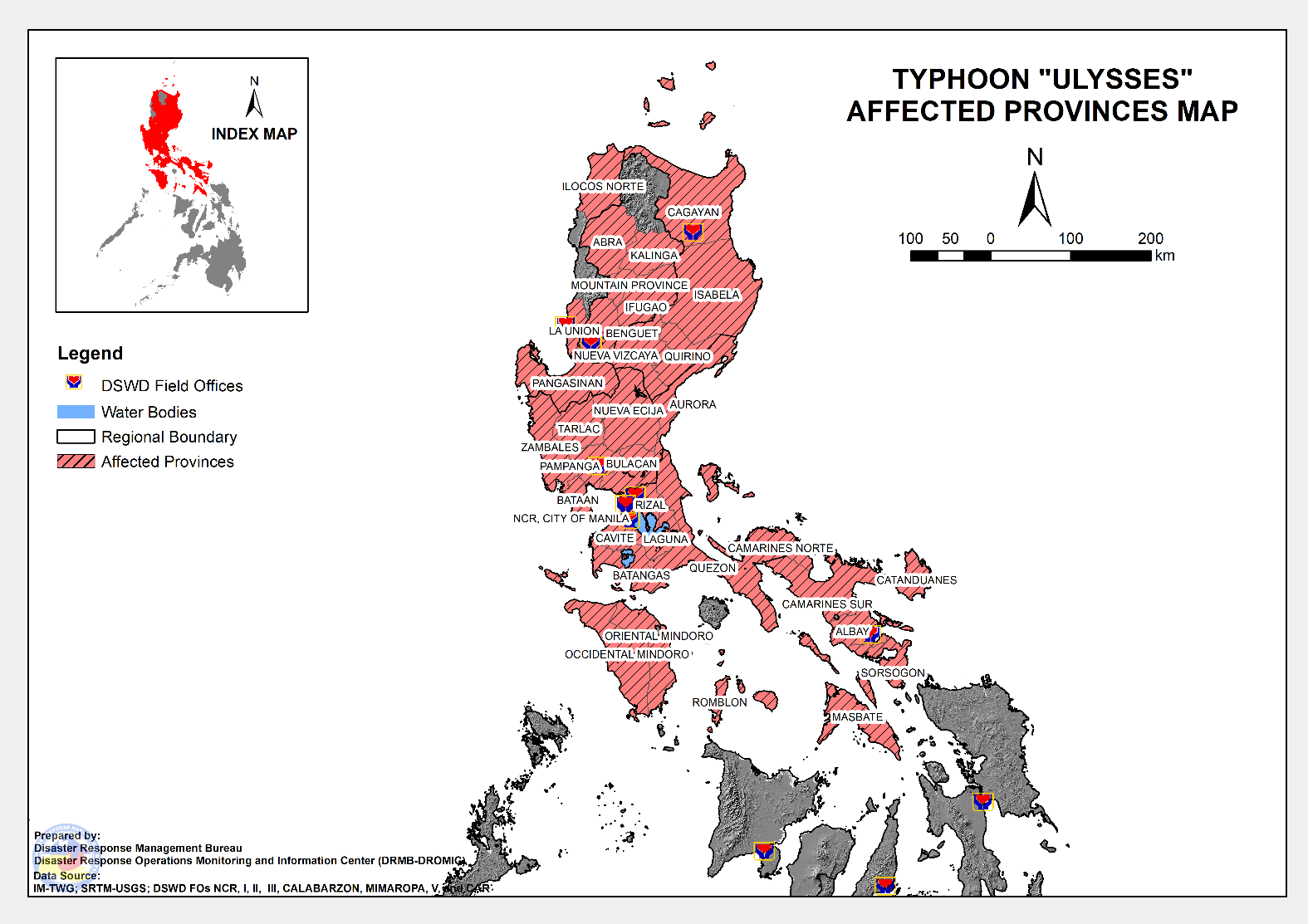 Status of Prepositioned Resources: Stockpile and Standby FundsThe DSWD Central Office (CO), Field Offices (FOs), and National Resource Operations Center (NROC) have stockpiles and standby funds amounting to ₱754,055,556.20 with breakdown as follows (see Table 2):Standby FundsA total of ₱177,973,305.45 standby funds in the CO and FOs. Of the said amount, ₱140,084,929.19 is the available Quick Response Fund (QRF) in the CO.StockpilesA total of 226,591 family food packs (FFPs) amounting to ₱107,699,339.11, other food items amounting to ₱178,783,297.29 and non-food items (FNIs) amounting to ₱289,599,614.34 are available.Table 2. Available Stockpiles and Standby Funds Note: The Inventory Summary is as of 29 November 2020, 12MN. Source: DRMB and NRLMBSituational ReportsDSWD-DRMBDSWD-NRLMBDSWD-FO NCRDSWD-FO CARDSWD-FO IDSWD-FO IIDSWD-FO IIIDSWD-FO CALABARZONDSWD-FO MIMAROPADSWD-FO VDSWD-FO VIDSWD-FO VIII*****The Disaster Response Operations Monitoring and Information Center (DROMIC) of the DSWD-DRMB is closely monitoring the effects of Typhoon “Ulysses” and is coordinating with the concerned DSWD Field Offices for any significant updates.Prepared by:							MARIEL B. FERRARIZJEM ERIC F. FAMORCANCLARRIE MAE A. CASTILLORODEL V. CABADDUReleasing Officer	PHOTO DOCUMENTATION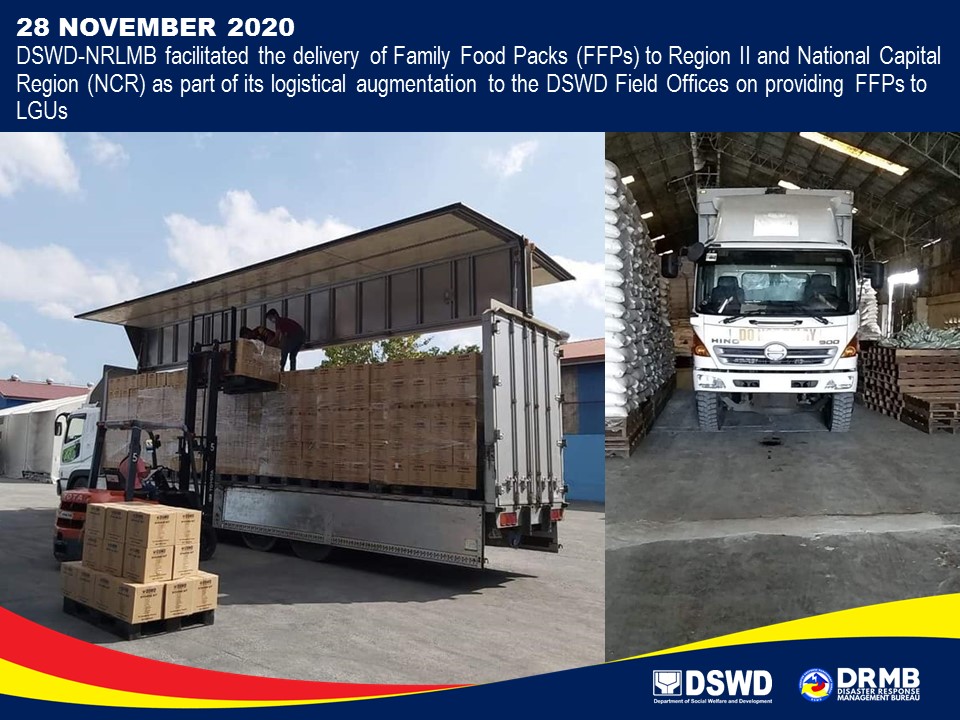 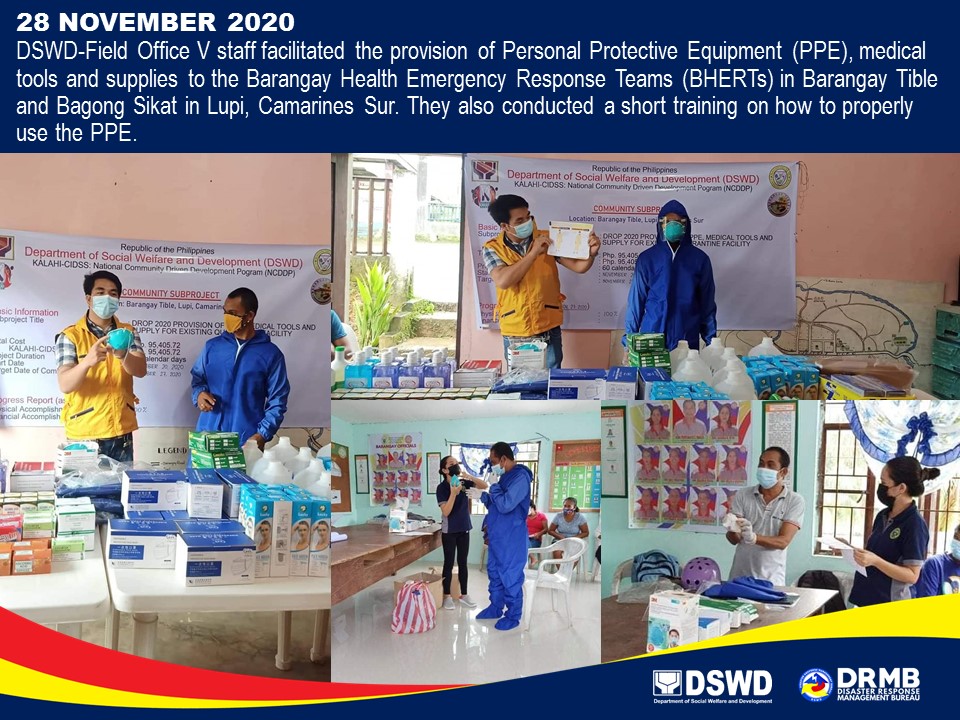 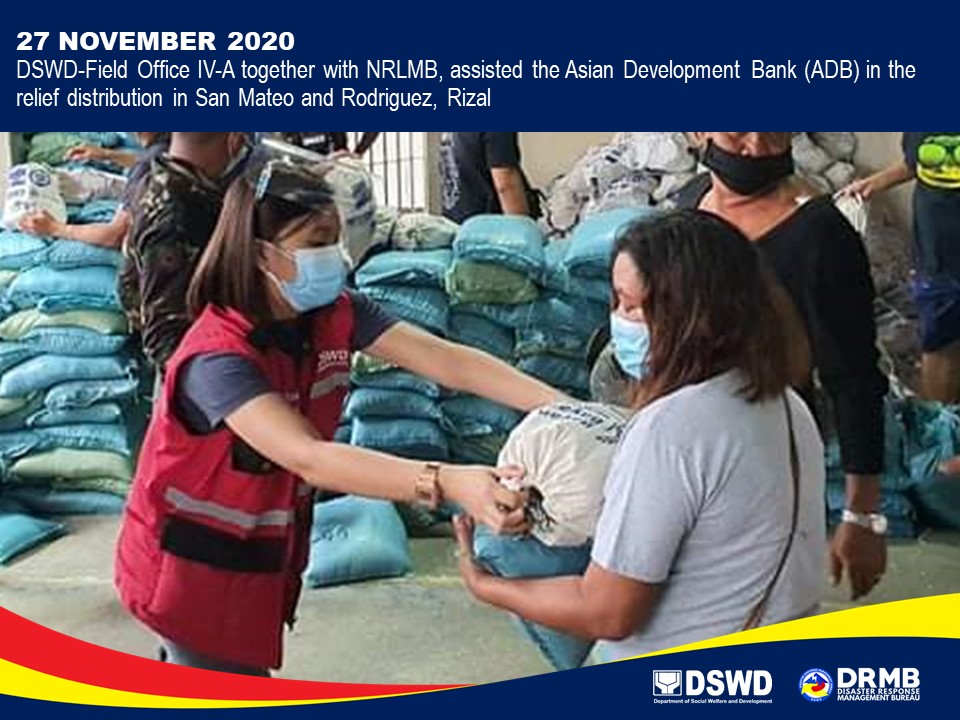 REGION / PROVINCE / MUNICIPALITY REGION / PROVINCE / MUNICIPALITY  NUMBER OF AFFECTED  NUMBER OF AFFECTED  NUMBER OF AFFECTED REGION / PROVINCE / MUNICIPALITY REGION / PROVINCE / MUNICIPALITY  Barangays  Families  Persons GRAND TOTALGRAND TOTAL                 7,158  1,139,286  4,674,607 NCRNCR                    188       13,133       54,536 Caloocan CityCaloocan City23243926Las PinasLas Pinas278259Makati CityMakati City470260Malabon CityMalabon City11186763Mandaluyong CityMandaluyong City53081232Manila CityManila City1612054887Marikina cityMarikina city16467221210Muntinlupa CityMuntinlupa City816536657NavotasNavotas147702974Paranaque CityParanaque City103041290Paranaque CityParanaque City11110365Pasig CityPasig City48513350Pateros Pateros 4120439Taguig CityTaguig City277703070Quezon CityQuezon City39093600San Juan CitySan Juan City9112427Valenzuela CityValenzuela City217722827REGION IREGION I                    311       22,023     107,618 Ilocos NorteIlocos Norte                      15         1,415         5,659 Pagudpud1514155659La UnionLa Union                        7              21              61 Luna                        7              21              61 PangasinanPangasinan                    289       20,587     101,898 Aguilar                        1                2                6 CITY OF ALAMINOS                        5            105            374 Alcala                        2                5              23 Balungao                      17              95            472 Bani                        4                5              13 Basista                      13            113            439 Bautista                      12            277            902 Bayambang                      38            332         1,651 Binalonan                        4                5              19 Bolinao                      23         5,159       25,795 Calasiao                        5                8              45 Dagupan City                        6              33            285 Infanta                      13         6,022       30,110 Labrador                        4              10              41 Laoac                        2                3              17 LINGAYEN (Capital)                        7              42            187 Mabini                        9            107            448 Malasiqui                        1                1                5 Manaoag                        1                2                8 Mangatarem                      76         4,077       20,385 Rosales                        2                6              21 San Fabian                        1                8              30 San Jacinto                        1                7              36 San Manuel                        1              11              27 San Quintin                      10              46            194 Santa Maria                         1                1                1 Sison                        1              23              47 Sual                        2              72            282 Tayug                        1                1                6 Urbiztondo                      21         3,996       19,980 CITY OF URDANETA                        4              12              47 Villasis                        1                1                2 REGION IIREGION II                 1,098     238,710     855,745 CagayanCagayan                    488     117,914     428,029 Abulug                        4            154            503 Alcala                      24         6,565       19,011 Allacapan                      18         1,166         4,050 Amulung                      38         9,111       27,346 Aparri                      21         6,812       24,867 Baggao                      39         7,652       26,082 Ballesteros                        6              36            137 Buguey                      16         1,442         6,619 Camalaniugan                      27         2,426       10,226 Claveria                      41         6,134       23,681 Enrile                      19         7,791       35,148 Gattaran                      39         2,998       10,265 Iguig                      16         1,904         9,088 Lal-lo                      22         3,119       10,310 Lasam                      24         1,981         9,249 Pamplona                      12            604         1,962 Peñablanca                      15         3,076       14,761 Piat                        4              31              84 Rizal                        7            118            374 Sanchez-Mira                        7            566         1,875 Santa Praxedes                        7              63            194 Santa Teresita                        3            186            779 Santo Niño (Faire)                      18         3,465       12,830 Solana                      15         5,602       25,503 Tuguegarao City (capital)                      46       44,912     153,085 IsabelaIsabela                    432     114,655     404,430 Alicia                      23         1,322         5,460 Angadanan                        4              64            148 Aurora                        5            176            840 Benito Soliven                        4         1,743         3,498 Burgos                        4            260            858 Cabagan                      26       15,849       55,431 Cabatuan                        4              85            272 City of Cauayan                      34         8,631       40,877 Cordon                      18            761         2,421 Delfin Albano (Magsaysay)                      17         3,419       13,461 Dinapigue                        4              69            257 Echague                      12            834         2,320 Gamu                        9            260            926 Ilagan (capital)                      61       41,457     135,042 Jones                        4              69            210 Maconacon                        7              83            202 Mallig                        2              23            115 Naguilian                        8         1,149         4,638 Palanan                        4              71            229 Quezon                        1                4              11 Quirino                        1            109            310 Ramon                        8            324         1,198 Reina Mercedes                      14         3,340       11,022 Roxas                        8         1,181         5,563 San Agustin                        7              52            181 San Guillermo                        3              16              57 San Isidro                        8            236            801 San Mariano                      17            757         2,403 San Mateo                        5            905         3,551 San Pablo                        3              41            126 Santa Maria                      20         7,785       26,819 City of Santiago                      27         4,914       24,345 Santo Tomas                      25         7,489       24,026 Tumauini                      35       11,177       36,812 Nueva VizcayaNueva Vizcaya                    123         3,814       16,287 Alfonso Castaneda                        6            867         3,462 Ambaguio                        8              75            294 Aritao                      13            123            461 Bagabag                      16            498         1,920 Bambang                        7            125            501 Bayombong (capital)                      19         1,443         7,175 Diadi                        6              47            207 Dupax del Norte                      10              99            342 Dupax del Sur                        9            172            671 Kasibu                        8              43            147 Kayapa                        6              11              55  Quezon                        3              57            196 Santa Fe                        2                9              36 Solano                        9            238            801 Villaverde                        1                7              19 QuirinoQuirino                      55         2,327         6,999 Cabarroguis (capital)                        8            243            781 Diffun                        5            172            624 Maddela                      23            251            983 Nagtipunan                      14         1,639         4,526 Saguday                        5              22              85 REGION IIIREGION III                 1,938     517,751  2,264,195 AuroraAurora                    115       17,930       58,609 Baler (capital)                        9         8,965       29,582 Casiguran                      19            912         2,958 Dilasag                        4         1,420         4,757 Dinalungan                        8            905         2,803 Dingalan                      10         2,208         6,863 Dipaculao                      23            754         1,941 Maria Aurora                      26            532         1,924 San Luis                      16         2,234         7,781 BataanBataan                      54         2,861       12,295 Abucay                        3              66            276 City of Balanga (capital)                        9            126            477 Dinalupihan                        1              18              70 Hermosa                        1         1,430         6,479 Limay                        6            212            998 Mariveles                        4            135            575 Morong                        2              40            116 Orani                        6            122            517 Orion                        7            545         2,090 Pilar                        7              39            145 Samal                        8            128            552 BulacanBulacan                    435     314,814  1,472,130 Angat                      16       13,600       54,400 Balagtas (Bigaa)                        9       15,293       71,158 Baliuag                      27       36,644     196,475 Bocaue                      19       26,559     132,795  Bulacan                      19       12,060       39,037 Bustos                      14         2,302         9,208 Calumpit                      29       38,903     130,264 Doña Remedios Trinidad                        8         1,722            640 Guiguinto                      11         7,189         3,145 Hagonoy                      15       29,260     146,300 City of Malolos (capital)                      51       23,774       95,096 Marilao                      16       33,143     245,237 City of Meycauayan                        3            427         1,464 Norzagaray                        8         2,307         8,395 Obando                      10            171            617 Pandi                        9         1,664         8,320 Paombong                      12         2,871       14,355 Plaridel                      19         1,816       10,390 Pulilan                      10       11,097       48,636 San Ildefonso                      36       27,740     110,960 City of San Jose del Monte                      17            161            693 San Miguel                      49       18,047     108,618 San Rafael                      16         4,626       23,130 Santa Maria                      12         3,438       12,797 Nueva EcijaNueva Ecija                    586       69,142     295,188 Aliaga                      26         1,543         5,975 Bongabon                      25         3,476       17,380 Cabanatuan City                      46       11,208       54,022 Cabiao                      23         1,913         7,759 Carranglan                        8            478         1,867 City of Gapan                      23         1,591         8,670 Cuyapo                      10              19              84 Gabaldon (Bitulok & Sabani)                      16         2,661       13,400 General Mamerto Natividad                      20       11,593       46,372 General Tinio (Papaya)                      13            488         1,985 Guimba                      33            205            744 Jaen                      27       15,069       60,590 Laur                      11            282         1,278 Licab                      11            722         3,001 Llanera                      21            396         1,748 Lupao                      15              41            185 Palayan City (capital)                      19            575         2,136 Pantabangan                      10            125            771 Peñaranda                        7            351         1,142 Quezon                      16            216            879 Rizal                      26            635         2,596 San Antonio                      16         5,664       22,957 San Isidro                        7         1,560         5,852 San Jose City                      19            182            720 San Leonardo                      15         3,566       13,516 Santa Rosa                      29         2,575       10,300 Santo Domingo                      13            165            850 Science City of Muñoz                      11            123            465 Talavera                      51            745         3,111 Zaragoza                      19            975         4,833 PampangaPampanga                    306     103,511     386,929 Angeles City                        4            104            387 Apalit                      12       13,731       53,835 Arayat                      30         6,041       28,003 Bacolor                        4            622         3,336 Candaba                      29       19,263       76,166 Floridablanca                      12              53            252 Guagua                        9         3,576       16,814 Lubao                        9         1,077         4,211 Mabalacat                        3              68            251 Macabebe                      17            235            834 Magalang                        3              56            236 Masantol                      26       13,836       66,245 Mexico                      20            519         2,554 Minalin                      15         2,609         8,180 Porac                      22            243         1,176 City of San Fernando (capital)                      22         9,864       49,135 San Luis                      17         5,348       22,661 San Simon                      14       22,631       37,107 Santa Ana                      14         1,349         6,509 Santa Rita                        5              89            461 Santo Tomas                        7         1,940         7,379 Sasmuan (Sexmoan)                      12            257         1,197 TarlacTarlac                    384         8,491       34,973 Anao                      12              47            163 Bamban                      15            244         1,065 Camiling                      48            827         3,332 Capas                      20         1,848         8,257 Concepcion                      19            154            771 Gerona                      44         1,012         3,838 La Paz                      24            343         1,460 Mayantoc                      17              67            234 Moncada                      21            193            611 Paniqui                      23            184            606 Pura                      15            407         1,737 Ramos                      10            500         1,890 San Clemente                        8            103            454 San Jose                        9            130            569 San Manuel                      15            148            631 Santa Ignacia                      24            396         1,658 City of Tarlac (capital)                      34            609         2,786 Victoria                      26         1,279         4,911 ZambalesZambales                      58         1,002         4,071 Botolan                        3            135            676 Cabangan                        2                5              15 Candelaria                        6              92            288 Castillejos                        5              46            138 Iba (capital)                      14            106            764 Olongapo City                        2              60            195 Palauig                        5              27              97  San Antonio                        2              11              50 San Marcelino                        3                8              43 San Narciso                        1              11              39 Santa Cruz                      13            462         1,632 Subic                        2              39            134 CALABARZONCALABARZON                 1,689     107,590     436,401 BatangasBatangas                    227         3,534       13,395 Alitagtag                      10            157            598 Balayan                        6              65            212 Balete                        5            163            556 Batangas City (capital)                      10            865         3,073 Bauan                      19            246         1,046 Calaca                      13            313         1,176 Calatagan                        4            102            389 Cuenca                        6              41            168 Ibaan                        5              16              58 Laurel                      13            206            771 Lemery                        7            138            550 Lian                        2              16              47 Lipa City                        7              48            219 Lobo                      10            129            469 Mabini                        2              23            108 Malvar                        2                2              10 Mataas Na Kahoy                        4                8              47 Nasugbu                      15              40            186 Padre Garcia                        3              19              87 Rosario                        1              31              98 San Jose                        1              16              65 San Juan                      11              87            340 San Luis                        2              52            152 San Nicolas                        3              18              90 San Pascual                        5              19              72 Santa Teresita                      12            130            577 Santo Tomas                      11              69            322 Taal                        4            112            383 Talisay                        3              69            262 City of Tanauan                      20            278         1,034 Taysan                        7              40            155 Tingloy                        4              16              75 CaviteCavite                    204         3,830       14,885 Alfonso                        4              53            197 Amadeo                        6              57            218 Bacoor                      32            576         2,375 Carmona                      10            134            607 Cavite City                      18            902         3,337 Dasmariñas                        8              55            171 Gen. Mariano Alvarez                        8              63            425 General Emilio Aguinaldo                        2                3              14 General Trias                        6              96            393 Imus                      20            361         1,368 Indang                        1              19              62 Kawit                      11            170            702 Maragondon                        7              28            111 Mendez (MENDEZ-NUÑEZ)                        5              41            139 Naic                        7              97            409 Noveleta                        3            140            499 Rosario                        8              56            205 Silang                      12            175            708 Tagaytay City                      18            213            791 Tanza                        9            159            570 Ternate                        8            323         1,066 Trece Martires City (capital)                        1            109            518 LagunaLaguna                    300       15,481       58,365 Alaminos                        4              58            203 Bay                      13            735         2,798 Biñan                      19         1,868         7,745 Cabuyao                        9            383         1,388 City of Calamba                      37         4,004       14,522 Calauan                      36         2,749         9,913 Cavinti                        1              15              58 Famy                        9              82            308 Kalayaan                        3            140            375 Liliw                      16            200            728 Los Baños                      13            299         1,189 Luisiana                        8              15              61 Lumban                        5              61            221 Mabitac                        9            124            435 Magdalena                        8              62            214 Paete                        4            142            483 Pagsanjan                        5              29              97 Pakil                        4            104            483 Pangil                        3              54            170 Pila                      11              87            297 Rizal                        4              16              81 San Pablo City                      20            305         1,147 San Pedro                        7            356         1,598 Santa Cruz (capital)                      13         1,480         5,480 Santa Maria                        8              52            181 City of Santa Rosa                      13         1,247         5,262 Siniloan                      10            248            942 Victoria                        8            566         1,986 QuezonQuezon                    826       55,657     215,241 Agdangan                      10              83            346 Alabat                      12            587         2,083 Atimonan                      24            914         2,985 Buenavista                      29         2,084         8,646 Burdeos                      13         3,086       12,104 Calauag                      42         2,813       10,169 Candelaria                      12            210            721 Catanauan                      34         4,782       23,057 Dolores                      15            274         1,085 General Luna                      26         1,429         5,112 General Nakar                      13         2,270         9,698 Guinayangan                      22         1,376         6,581 Gumaca                      47         3,365       10,778 Infanta                      36         3,428       15,986 Jomalig                        5            511         1,828 Lopez                      51         2,858       10,233 Lucban                      11              57            240 Lucena City (capital)                      26         1,195         4,938 Macalelon                      23         1,240         4,556 Mauban                      26            903         3,380 Mulanay                      23         2,514         9,186 Padre Burgos                      21         2,596         8,289 Pagbilao                      24         1,257         4,039 Panukulan                      13         2,208         7,952 Patnanungan                        6            725         2,738 Perez                      14            649         2,205 Pitogo                      36         2,299         7,194 Plaridel                        8            412         1,306 Polillo                      18         2,629       12,450 Quezon                      20            743         2,458 Real                      19            994         3,544 Sampaloc                      14            224            789 San Andres                        5            506         1,622 San Antonio                      16            426         1,824 San Francisco (Aurora)                        1            124            456 San Narciso                      15            895         4,515 Sariaya                      25         1,177         3,520 Tagkawayan                      17            649         2,211 City of Tayabas                      21              97            369 Tiaong                      19            602         2,214 Unisan                      14            466         1,834 RizalRizal                    132       29,088     134,515 Angono                        7         2,332         9,284 City of Antipolo                      12            424         1,785 Baras                      10         4,059       18,945 Binangonan                      17            345         1,532 Cainta                        6         1,682         6,786 Cardona                      16            243            905 Jala-Jala                        7              32            145 Morong                        4              62            211 Pililla                        8            249            781 Rodriguez (Montalban)                        8       15,395       74,865 San Mateo                      13         2,279       10,380 Tanay                      15         1,021         4,717 Taytay                        5            893         3,926 Teresa                        4              72            253 REGION MIMAROPAREGION MIMAROPA                      90         2,255         8,683 Occidental MindoroOccidental Mindoro                      41         1,187         4,599 Lubang                        3              36              85 Magsaysay                        9            223            771 Paluan                        5              22              78 Rizal                        2              11              35 Sablayan                      12            502         2,019 San Jose                      10            393         1,611 Oriental MindoroOriental Mindoro                      38         1,001         3,792 Baco                        3              22              99 Bongabong                        1              30              71 Bulalacao (San Pedro)                        4            135            444 City of Calapan (capital)                      13            358         1,237 Mansalay                        5            142            657 Naujan                        4              49            224 Puerto Galera                        8            265         1,060 RomblonRomblon                      11              67            292 Cajidiocan                        1                3              14 Corcuera                        1                3              11 Looc                        4              16              88 San Agustin                        3              23              78 Santa Fe                        1              13              63 Santa Maria (Imelda)                        1                9              38 REGION VREGION V                 1,621     236,091     940,397 AlbayAlbay                    310       59,243     217,807 Bacacay                        6            180            863 Camalig                        6            319            995 Daraga (Locsin)                      15            370         1,404 Guinobatan                      21         3,246       10,771 Legazpi City (capital)                      37         6,928       22,764 Libon                      10            212            807 City of Ligao                      54         2,496       10,191 Malilipot                      13            703         2,572 Malinao                        6            106            434 Manito                        9         1,466         6,552 Oas                      23            772         2,778 Pio Duran                      14         1,367         4,009 Polangui                      24         1,034         3,672 Rapu-Rapu                        5            400         1,533 Santo Domingo (Libog)                      11            494         1,575 City of Tabaco                      47       38,967     146,134 Tiwi                        9            183            753 Camarines NorteCamarines Norte                    250       54,969     226,148 Basud                      29         9,151       45,757 Capalonga                      21         2,822       11,566 Daet (capital)                      25         1,533         4,716 Jose Panganiban                      27       11,246       43,089 Labo                      33         2,309         8,454 Mercedes                      26       11,159       50,841 Paracale                      27         4,185       14,176 San Lorenzo Ruiz (Imelda)                      12         3,453       15,193 San Vicente                        9            291         1,075 Santa Elena                      12            314         1,141 Talisay                      15         7,826       27,901 Vinzons                      14            680         2,239 Camarines SurCamarines Sur                    817     105,789     429,333 Baao                      26         3,111       12,611 Balatan                      11            608         2,790 Bato                      33         7,438       26,684 Bombon                        7            127            536 Buhi                        7            382         1,567 Bula                        3            113            536 Cabusao                        9            699         3,103 Calabanga                      17         1,050         3,928 Camaligan                      13         6,219       20,836 Canaman                      24         1,238         4,986 Caramoan                      48         3,833       15,141 Del Gallego                      11            329         1,456 Gainza                        8         3,307       11,262 Garchitorena                      14         2,463       10,063 Goa                      27         4,605       21,285 Iriga City                      32         4,977       18,320 Lagonoy                      24         2,844       11,848 Libmanan                      75         5,237       21,328 Lupi                      34         3,697       12,907 Magarao                      13            422         1,709 Milaor                      20         8,003       38,350 Minalabac                      22         2,933       11,607 Nabua                      24         1,706         7,140 Naga City                      27         3,243       11,769 Ocampo                      20         1,360         5,702 Pamplona                      17       11,095       42,597 Pasacao                        5            342         1,328 Pili (capital)                      23         2,171         8,321 Presentacion (Parubcan)                      18         2,550       11,697 Ragay                      33         1,417         6,518 Sagñay                        4            216            889  San fernando                      17            238         1,018 San Jose                      23            990         4,008 Sipocot                      45         2,957       11,458 Siruma                      20         1,833         7,237 Tigaon                      19         4,594       20,691 Tinambac                      44         7,442       36,107 CatanduanesCatanduanes                      48         2,184         9,115 Bagamanoc                        1            109            499 Bato                        5            120            505 Caramoran                      19         1,239         5,166 Panganiban (Payo)                      21            638         2,607 San Miguel                        2              78            338 MasbateMasbate                      31         6,352       27,390 Aroroy                        1                1                4 Claveria                        7            502         2,276 Esperanza                        1              19              95 San Jacinto                        1                4              13 San Pascual                      17         5,763       24,819 Uson                        4              63            183 SorsogonSorsogon                    165         7,554       30,604 Barcelona                      16            144            503 Bulan                      14            347         1,360 Bulusan                        2              36            139 Casiguran                      15         1,033         3,565 Donsol                      15            539         2,003 Gubat                        8            257         1,237 Irosin                      11            109            484 Juban                        3              41            151 Magallanes                        4            153            659 Matnog                        3              36            163 Pilar                      25         2,107         7,799 Prieto Diaz                        3              43            154 Santa Magdalena                        2              68            300 City of Sorsogon (capital)                      44         2,641       12,087 CARCAR                    223         1,733         7,032 AbraAbra                      18            110            416 Bucay                        3              32            102 Daguioman                        2                3              12 Lagayan                        3              23              91 Malibcong                        9              50            201 Tineg                        1                2              10 BenguetBenguet                      78            428         1,546 Atok                        5              25            111 Baguio City                      15              25              95 Bakun                        7              17              46 Bokod                        7              82            252 Buguias                      12              65            233 Itogon                        5              67            281 Kabayan                        9              25              89 Kapangan                        3                3              10 Kibungan                        5              77            281 Mankayan                        6              32            111 Tuba                        3                8              33 Tublay                        1                2                4 IfugaoIfugao                      73            811         3,440 Aguinaldo                        4              20              48 Alfonso Lista (Potia)                        2              30            112 Asipulo                      10              77            309 Banaue                      13            107            444 Hingyon                        6              11              47 Hungduan                        9            349         1,581 Kiangan                        4              29            133 Lagawe (capital)                        9              18              93 Lamut                        2              15              37 Mayoyao                        2                7              14 Tinoc                      12            148            622 KalingaKalinga                      25            238         1,015 Balbalan                        6              43            175 Lubuagan                        3              17              64 Pasil                      12            107            521 Pinukpuk                        1              69            244 Tanudan                        2                1                3 Tinglayan                        1                1                8 Mountain ProvinceMountain Province                      29            146            615 Bontoc (capital)                        1                1                4 Natonin                        6              14              74 Sadanga                        3              10              46 Bauko                      15            114            468 Tadian                        4                7              23 REGION / PROVINCE / MUNICIPALITY REGION / PROVINCE / MUNICIPALITY  NUMBER OF EVACUATION CENTERS (ECs)  NUMBER OF EVACUATION CENTERS (ECs)  NUMBER OF DISPLACED  NUMBER OF DISPLACED  NUMBER OF DISPLACED  NUMBER OF DISPLACED REGION / PROVINCE / MUNICIPALITY REGION / PROVINCE / MUNICIPALITY  NUMBER OF EVACUATION CENTERS (ECs)  NUMBER OF EVACUATION CENTERS (ECs)  INSIDE ECs  INSIDE ECs  INSIDE ECs  INSIDE ECs REGION / PROVINCE / MUNICIPALITY REGION / PROVINCE / MUNICIPALITY  NUMBER OF EVACUATION CENTERS (ECs)  NUMBER OF EVACUATION CENTERS (ECs)  Families  Families  Persons PersonsREGION / PROVINCE / MUNICIPALITY REGION / PROVINCE / MUNICIPALITY  CUM  NOW  CUM  NOW  CUM  NOW GRAND TOTALGRAND TOTAL6,699  426 175,395 22,671 683,082 91,149 NCRNCR 258  29 13,133  926 54,536 3,606 Caloocan CityCaloocan City24-243-926-Las PinasLas Pinas2-78-259-Makati CityMakati City7-70-260-Malabon CityMalabon City13-186-763-Mandaluyong CityMandaluyong City7-308-1232-Manila CityManila City24-1205-4887-Marikina cityMarikina city30144672340212101262Muntinlupa CityMuntinlupa City2911165348366571939NavotasNavotas15-770-2974-Paranaque CityParanaque City16-304-1290-Paranaque CityParanaque City12-110-365-Pasig CityPasig City53851313350138Pateros Pateros 4-120-439-Taguig CityTaguig City32-770-3070-Quezon CityQuezon City91909723600267San Juan CitySan Juan City2-112-427-Valenzuela CityValenzuela City27-772-2827-REGION IREGION I 42 -  381 - 1,614 - Ilocos NorteIlocos Norte 1 -  2 -  7 - Pagudpud1-2-7-PangasinanPangasinan 41 -  379 - 1,607 - Aguilar 1  -  2  -  6  - CITY OF ALAMINOS 5  -  104  -  367  - Bani 3  -  3  -  7  - Basista 1  -  1  -  5  - Bayambang 1  -  16  -  71  - Calasiao 1  -  3  -  20  - Dagupan City 7  -  33  -  285  - Infanta 3  -  52  -  221  - Labrador 3  -  9  -  36  - LINGAYEN (Capital) 3  -  30  -  134  - Mabini 2  -  6  -  21  - Manaoag 1  -  2  -  8  - Rosales 1  -  1  -  3  - San Fabian 1  -  8  -  30  - San Jacinto 1  -  7  -  36  - Sison 1  -  23  -  47  - Sual 3  -  72  -  282  - CITY OF URDANETA 3  -  7  -  28  - REGION IIREGION II 462  5 9,676  241 32,355  770 CagayanCagayan 221  3 3,740  125 12,666  292 Abulug 6  -  43  -  148  - Alcala 10  -  328  - 1,040  - Allacapan 6  -  26  -  82  - Amulung 23  -  528  - 1,531  - Aparri 3  -  15  -  62  - Baggao 7  2  200  121  537  271 Ballesteros 4  -  26  -  95  - Buguey 1  -  3  -  12  - Camalaniugan 11  -  60  -  250  - Claveria 19  -  249  -  879  - Enrile 7  -  44  -  166  - Gattaran 15  -  134  -  454  - Iguig 16  -  358  - 1,483  - Lal-lo 10  -  149  -  510  - Lasam 9  -  177  -  561  - Pamplona 5  -  257  -  757  - Peñablanca 8  -  111  -  492  - Piat 1  -  17  -  35  - Rizal 1  -  7  -  20  - Sanchez-Mira 4  -  56  -  170  - Santa Praxedes 5  -  46  -  137  - Santo Niño (Faire) 2  -  6  -  21  - Solana 7  -  91  -  373  - Tuguegarao City (capital) 41  1  809  4 2,851  21 IsabelaIsabela 148 - 5,043 - 16,363 - Alicia 1  -  5  -  20  - Angadanan 4  -  64  -  148  - Aurora 3  -  61  -  302  - Burgos 2  -  47  -  140  - Cabagan 9  -  297  -  952  - Cabatuan 2  -  85  -  272  - City of Cauayan 5  -  122  -  534  - Cordon 5  -  46  -  158  - Delfin Albano (Magsaysay) 8  -  112  -  194  - Dinapigue 6  -  69  -  257  - Echague 13  -  834  - 2,320  - Gamu 4  -  26  -  86  - Ilagan (capital) 31  - 1,167  - 3,738  - Jones 4  -  62  -  192  - Maconacon 2  -  83  -  202  - Naguilian 1  -  51  -  194  - Palanan 2  -  28  -  106  - Quezon 1  -  4  -  11  - Ramon 1  -  6  -  23  - Reina Mercedes 2  - 1,050  - 3,662  - Roxas 3  -  21  -  103  - San Agustin 1  -  2  -  5  - San Guillermo 3  -  16  -  57  - San Isidro 8  -  138  -  481  - San Mateo 2  -  12  -  53  - San Pablo 2  -  41  -  126  - Santa Maria 5  -  152  -  637  - City of Santiago 1  -  4  -  14  - Santo Tomas 6  -  208  -  602  - Tumauini 11  -  230  -  774  - Nueva VizcayaNueva Vizcaya 48 -  311 - 1,151 - Alfonso Castaneda 4  -  34  -  148  - Ambaguio 4  -  8  -  85  - Aritao 4  -  25  -  95  - Bagabag 4  -  49  -  114  - Bambang 5  -  40  -  180  - Bayombong (capital) 7  -  28  -  101  - Diadi 2  -  4  -  20  - Dupax del Norte 3  -  13  -  38  - Kasibu 1  -  6  -  18  - Kayapa 1  -  1  -  3  -  Quezon 2  -  13  -  75  - Santa Fe 3  -  9  -  36  - Solano 7  -  76  -  227  - Villaverde 1  -  5  -  11  - QuirinoQuirino 45  2  582  116 2,175  478 Cabarroguis (capital) 10  -  173  -  537  - Diffun 2  -  14  -  44  - Maddela 16  -  174  -  702  - Nagtipunan 12  2  199  116  807  478 Saguday 5  -  22  -  85  - REGION IIIREGION III1,088  13 27,355  84 107,008  323 AuroraAurora 253 - 4,784 - 14,922 - Baler (capital) 20  -  364  - 1,225  - Casiguran 38  -  380  - 1,267  - Dilasag 7  -  108  -  373  - Dinalungan 8  -  237  -  661  - Dingalan 67  - 1,884  - 5,848  - Dipaculao 56  -  743  - 1,920  - Maria Aurora 13  -  85  -  302  - San Luis 44  -  983  - 3,326  - BataanBataan 87 - 1,432 - 5,818 - Abucay 4  -  66  -  276  - City of Balanga (capital) 14  -  126  -  477  - Dinalupihan 4  -  18  -  70  - Hermosa 1  -  1  -  2  - Limay 10  -  212  -  998  - Mariveles 6  -  135  -  575  - Morong 2  -  40  -  116  - Orani 6  -  122  -  517  - Orion 22  -  545  - 2,090  - Pilar 7  -  39  -  145  - Samal 11  -  128  -  552  - BulacanBulacan 378  7 13,172  26 53,986  92 Angat 13  3  279  4  837  19 Balagtas (Bigaa) 14  -  306  - 1,426  - Baliuag 58  - 2,938  - 10,947  - Bocaue 30  -  734  - 2,638  -  Bulacan 12  -  302  -  932  - Bustos 22  1  394  8 1,664  32 Calumpit 32  3 1,479  14 5,228  41 Doña Remedios Trinidad 3  -  38  -  190  - Guiguinto 11  -  412  - 1,765  - Hagonoy 27  -  405  - 1,484  - City of Malolos (capital) 25  -  279  - 1,066  - Marilao 19  - 1,858  - 9,648  - City of Meycauayan 11  -  427  - 1,464  - Norzagaray 12  -  486  - 1,870  - Obando 10  -  166  -  577  - Paombong 9  -  85  -  359  - Plaridel 16  -  436  - 1,989  - Pulilan 11  -  202  -  883  - San Ildefonso 17  -  518  - 2,349  - City of San Jose del Monte 6  -  50  -  182  - San Miguel 5  -  95  -  400  - San Rafael 8  -  264  - 1,320  - Santa Maria 7  - 1,019  - 4,768  - Nueva EcijaNueva Ecija 163 - 4,498 - 19,500 - Aliaga 1  -  4  -  28  - Bongabon 10  -  185  -  889  - Cabanatuan City 18  - 1,800  - 8,662  - Cabiao 3  -  13  -  54  - City of Gapan 6  -  377  - 1,715  - Cuyapo 1  -  2  -  15  - Gabaldon (Bitulok & Sabani) 8  -  261  -  788  - General Mamerto Natividad 3  -  43  -  178  - General Tinio (Papaya) 5  -  66  -  253  - Guimba 1  -  2  -  13  - Jaen 4  -  58  -  197  - Laur 5  -  106  -  334  - Licab 1  -  10  -  27  - Llanera 11  -  166  -  651  - Lupao 15  -  40  -  165  - Palayan City (capital) 8  -  108  -  408  - Pantabangan 1  -  30  -  201  - Peñaranda 9  -  111  -  427  - Quezon 3  -  8  -  32  - Rizal 18  -  252  - 1,179  - San Antonio 2  -  33  -  143  - San Isidro 3  -  32  -  116  - San Jose City 1  -  2  -  5  - San Leonardo 8  -  511  - 1,900  - Santa Rosa 4  -  109  -  486  - Science City of Muñoz 6  -  103  -  377  - Talavera 4  -  29  -  123  - Zaragoza 4  -  37  -  134  - PampangaPampanga 134  6 2,355  58 8,766  231 Angeles City 4  -  104  -  387  - Apalit 12  4  113  30  479  107 Arayat 3  1  35  12  149  50 Bacolor 7  -  61  -  276  - Candaba 8  -  81  -  334  - Floridablanca 2  -  11  -  46  - Guagua 3  -  25  -  109  - Lubao 7  -  210  -  585  - Mabalacat 3  -  68  -  251  - Macabebe 25  -  235  -  834  - Magalang 3  -  56  -  236  - Masantol 24  1  515  16 1,822  74 Mexico 3  -  27  -  86  - Minalin 1  -  1  -  4  - Porac 3  -  20  -  85  - City of San Fernando (capital) 4  -  22  -  103  - San Luis 5  -  491  - 1,882  - San Simon 6  -  104  -  463  - Santa Ana 1  -  1  -  4  - Santo Tomas 3  -  86  -  325  - Sasmuan (Sexmoan) 7  -  89  -  306  - TarlacTarlac 28 -  316 - 1,272 - Bamban 9  -  115  -  476  - Camiling 4  -  28  -  101  - Concepcion 1  -  10  -  54  - Moncada 4  -  90  -  314  - Paniqui 2  -  19  -  93  - City of Tarlac (capital) 5  -  47  -  196  - Victoria 3  -  7  -  38  - ZambalesZambales 45 -  798 - 2,744 - Botolan 3  -  46  -  160  - Cabangan 2  -  5  -  15  - Candelaria 6  -  92  -  288  - Castillejos 5  -  46  -  138  - Olongapo City 4  -  60  -  195  - Palauig 5  -  22  -  75  -  San Antonio 2  -  7  -  25  - San Marcelino 3  -  8  -  43  - San Narciso 1  -  11  -  39  - Santa Cruz 13  -  462  - 1,632  - Subic 1  -  39  -  134  - CALABARZONCALABARZON2,313  212 60,738 9,139 238,333 38,060 BatangasBatangas 189 - 2,789 - 10,330 - Alitagtag 11  -  157  -  598  - Balayan 6  -  65  -  212  - Balete 7  -  134  -  482  - Batangas City (capital) 14  -  865  - 3,073  - Bauan 7  -  67  -  265  - Calaca 9  -  313  - 1,176  - Calatagan 4  -  102  -  389  - Cuenca 4  -  22  -  79  - Ibaan 5  -  16  -  58  - Laurel 2  -  13  -  37  - Lemery 8  -  138  -  550  - Lian 2  -  16  -  47  - Lipa City 7  -  48  -  219  - Lobo 15  -  129  -  469  - Mabini 4  -  23  -  108  - Malvar 2  -  2  -  10  - Mataas Na Kahoy 4  -  8  -  47  - Nasugbu 9  -  17  -  53  - Padre Garcia 3  -  19  -  87  - Rosario 2  -  31  -  98  - San Jose 1  -  16  -  65  - San Juan 11  -  87  -  340  - San Luis 3  -  52  -  152  - San Nicolas 3  -  18  -  90  - San Pascual 4  -  10  -  40  - Santo Tomas 11  -  69  -  322  - Taal 8  -  112  -  383  - Talisay 3  -  69  -  262  - City of Tanauan 10  -  135  -  469  - Taysan 6  -  20  -  75  - Tingloy 4  -  16  -  75  - CaviteCavite 189  5 3,522  16 13,782  76 Alfonso 5  -  53  -  197  - Amadeo 1  -  7  -  29  - Bacoor 36  -  576  - 2,375  - Carmona 10  -  134  -  607  - Cavite City 27  -  823  - 3,080  - Dasmariñas 8  3  55  7  171  32 Gen. Mariano Alvarez 5  -  63  -  425  - General Emilio Aguinaldo 1  -  2  -  8  - General Trias 6  -  96  -  393  - Imus 13  -  361  - 1,368  - Indang 1  -  19  -  62  - Kawit 14  -  170  -  702  - Maragondon 6  -  18  -  71  - Mendez (MENDEZ-NUÑEZ) 6  -  41  -  139  - Naic 5  -  97  -  409  - Noveleta 2  -  140  -  499  - Rosario 5  -  56  -  205  - Silang 13  2  175  9  708  44 Tagaytay City 8  -  201  -  754  - Tanza 5  -  159  -  570  - Ternate 11  -  167  -  492  - Trece Martires City (capital) 1  -  109  -  518  - LagunaLaguna 363  109 12,094 5,081 46,241 20,446 Alaminos 4  -  52  -  185  - Bay 30  7  731  252 2,778  910 Biñan 27  12 1,863  999 7,721 4,193 Cabuyao 12  10  383  281 1,388 1,034 City of Calamba 59  26 3,882 1,005 14,160 3,788 Calauan 9  -  105  -  395  - Famy 7  -  29  -  137  - Kalayaan 7  -  140  -  375  - Liliw 16  -  152  -  541  - Los Baños 14  5  299  127 1,189  509 Luisiana 4  4  9  9  34  34 Lumban 4  -  60  -  215  - Mabitac 13  -  118  -  409  - Magdalena 8  -  58  -  197  - Paete 3  1  142  14  483  52 Pagsanjan 5  5  29  29  97  97 Pakil 2  1  80  72  386  348 Pangil 3  -  54  -  170  - Pila 16  6  87  38  297  130 Rizal 4  -  16  -  81  - San Pablo City 24  -  305  - 1,147  - San Pedro 8  5  356  268 1,598 1,181 Santa Cruz (capital) 23  18 1,480 1,390 5,480 5,193 Santa Maria 7  1  52  4  181  19 City of Santa Rosa 39  8 1,247  593 5,261 2,958 Siniloan 12  -  248  -  942  - Victoria 3  -  117  -  394  - QuezonQuezon1,289  8 28,492  89 106,949  344 Agdangan 10  -  78  -  332  - Alabat 25  -  420  - 1,430  - Atimonan 48  -  896  - 2,957  - Buenavista 48  -  724  - 2,811  - Burdeos 23  -  530  - 2,335  - Calauag 45  1 2,758  72 9,931  277 Candelaria 30  -  113  -  423  - Catanauan 54  - 1,507  - 6,762  - Dolores 16  -  115  -  428  - General Luna 33  -  560  - 2,005  - General Nakar 6  -  288  - 1,104  - Guinayangan 26  - 1,234  - 6,172  - Gumaca 74  - 1,740  - 5,761  - Infanta 45  -  888  - 3,566  - Jomalig 17  -  274  -  846  - Lopez 90  4 1,220  10 4,610  34 Lucban 8  -  17  -  91  - Lucena City (capital) 43  -  967  - 3,992  - Macalelon 43  - 1,110  - 4,181  - Mauban 40  -  894  - 3,337  - Mulanay 68  - 1,128  - 4,086  - Padre Burgos 41  - 1,247  - 3,970  - Pagbilao 32  -  359  - 1,193  - Panukulan 43  2 1,016  2 3,711  11 Patnanungan 20  -  662  - 2,530  - Perez 38  -  586  - 2,000  - Pitogo 65  - 1,054  - 3,133  - Plaridel 10  -  95  -  306  - Polillo 24  -  834  - 3,816  - Quezon 35  -  537  - 1,757  - Real 44  1  994  5 3,544  22 Sampaloc 13  -  161  -  543  - San Andres 10  -  206  -  714  - San Antonio 10  -  57  -  208  - San Francisco (Aurora) 1  -  124  -  456  - San Narciso 18  -  892  - 4,505  - Sariaya 27  - 1,105  - 3,242  - Tagkawayan 17  -  563  - 1,979  - City of Tayabas 17  -  79  -  287  - Tiaong 15  -  184  -  705  - Unisan 17  -  276  - 1,190  - RizalRizal 283  90 13,841 3,953 61,031 17,194 Angono 11  7  464  293 1,814 1,105 City of Antipolo 33  -  417  - 1,756  - Baras 18  1  577  19 2,284  70 Binangonan 23  7  345  125 1,532  552 Cainta 25  8 1,682  256 6,786  978 Cardona 20  4  154  12  628  47 Jala-Jala 9  3  32  10  145  62 Morong 5  1  62  18  211  66 Pililla 16  4  231  18  691  51 Rodriguez (Montalban) 33  11 5,628 1,480 26,030 6,696 San Mateo 31  18 2,279 1,306 10,380 5,896 Tanay 34  18 1,005  255 4,595 1,072 Taytay 17  8  893  161 3,926  599 Teresa 8  -  72  -  253  - REGION MIMAROPAREGION MIMAROPA 109 - 2,120 - 8,177 - Occidental MindoroOccidental Mindoro 51 - 1,132 - 4,385 - Lubang 5  -  36  -  85  - Magsaysay 12  -  202  -  693  - Paluan 2  -  20  -  69  - Rizal 1  -  9  -  30  - Sablayan 7  -  494  - 1,991  - San Jose 24  -  371  - 1,517  - Oriental MindoroOriental Mindoro 46 -  921 - 3,500 - Baco 3  -  22  -  99  - Bongabong 3  -  30  -  71  - Bulalacao (San Pedro) 4  -  135  -  444  - City of Calapan (capital) 10  -  323  - 1,095  - Mansalay 6  -  132  -  615  - Naujan 4  -  49  -  224  - Puerto Galera 16  -  230  -  952  - RomblonRomblon 12 -  67 -  292 - Cajidiocan 1  -  3  -  14  - Corcuera 1  -  3  -  11  - Looc 4  -  16  -  88  - San Agustin 4  -  23  -  78  - Santa Fe 1  -  13  -  63  - Santa Maria (Imelda) 1  -  9  -  38  - REGION VREGION V2,402  167 61,833 12,281 240,515 48,390 AlbayAlbay 558  104 25,419 11,170 96,123 43,473 Bacacay 7  7  180  180  863  863 Camalig 6  -  319  -  995  - Daraga (Locsin) 16  1  370  54 1,404  190 Guinobatan 25  6 2,925  937 9,817 3,116 Legazpi City (capital) 73  - 3,964  - 14,004  - Libon 18  -  212  -  807  - City of Ligao 122  2 2,496  29 10,191  128 Malilipot 18  5  220  71  857  250 Malinao 13  10  106  80  434  350 Manito 23  - 1,321  - 5,927  - Oas 33  1  772  25 2,778  93 Pio Duran 21  -  629  - 2,030  - Polangui 49  - 1,034  - 3,672  - Rapu-Rapu 14  -  400  - 1,533  - Santo Domingo (Libog) 34  -  494  - 1,575  - City of Tabaco 72  72 9,794 9,794 38,483 38,483 Tiwi 14  -  183  -  753  - Camarines NorteCamarines Norte 290 - 4,953 - 18,580 - Basud 28  -  579  - 2,071  - Capalonga 11  -  383  - 1,598  - Daet (capital) 24  -  207  -  715  - Jose Panganiban 51  -  652  - 2,476  - Labo 75  - 1,256  - 4,577  - Mercedes 19  -  275  - 1,187  - Paracale 7  -  122  -  407  - San Lorenzo Ruiz (Imelda) 7  -  132  -  501  - San Vicente 10  -  149  -  543  - Santa Elena 21  -  309  - 1,116  - Talisay 29  -  390  - 1,783  - Vinzons 8  -  499  - 1,606  - Camarines SurCamarines Sur1,311  63 26,054 1,111 104,759 4,917 Baao 41  -  478  - 2,005  - Balatan 17  -  450  - 1,888  - Bato 65  15 1,550  227 6,114  779 Bombon 14  -  127  -  536  - Buhi 8  -  382  - 1,567  - Bula 10  -  113  -  536  - Cabusao 31  5  699  13 3,103  40 Calabanga 27  - 1,050  - 3,928  - Camaligan 15  -  474  - 1,787  - Canaman 38  2  278  5 1,196  26 Caramoan 41  -  835  - 3,421  - Del Gallego 7  -  165  -  715  - Gainza 19  -  132  -  546  - Goa 28  -  443  - 1,820  - Iriga City 102  - 4,977  - 18,320  - Lagonoy 18  -  422  - 1,504  - Libmanan 167  - 1,889  - 7,644  - Lupi 74  -  438  - 1,768  - Magarao 12  -  181  -  813  - Milaor 22  -  192  -  748  - Minalabac 31  -  241  -  854  - Nabua 48  29 1,006  754 4,935 3,695 Naga City 4  -  65  -  312  - Ocampo 46  -  707  - 2,863  - Pamplona 36  4  212  5  849  22 Pasacao 19  -  342  - 1,328  - Pili (capital) 82  - 1,666  - 5,986  - Presentacion (Parubcan) 32  - 1,170  - 5,275  - Ragay 31  -  446  - 1,797  - Sagñay 3  -  216  -  889  -  San fernando 36  7  218  17  922  73 San Jose 28  1  291  90 1,123  282 Sipocot 69  - 2,159  - 8,414  - Siruma 36  -  408  - 1,664  - Tigaon 21  -  263  - 1,105  - Tinambac 33  - 1,369  - 6,484  - CatanduanesCatanduanes 25 -  884 - 3,664 - Bato 5  -  33  -  133  - Caramoran 10  -  510  - 2,100  - Panganiban (Payo) 8  -  329  - 1,371  - San Miguel 2  -  12  -  60  - MasbateMasbate 28 -  339 - 1,347 - Aroroy 1  -  1  -  4  - Claveria 18  -  219  -  913  - Esperanza 2  -  19  -  95  - San Jacinto 2  -  4  -  13  - San Pascual 1  -  33  -  139  - Uson 4  -  63  -  183  - SorsogonSorsogon 190 - 4,184 - 16,042 - Barcelona 11  -  38  -  147  - Bulan 12  -  137  -  506  - Bulusan 2  -  25  -  83  - Casiguran 22  -  523  - 1,711  - Donsol 18  -  467  - 1,785  - Gubat 5  -  77  -  336  - Irosin 11  -  109  -  484  - Juban 5  -  41  -  151  - Magallanes 5  -  153  -  659  - Matnog 4  -  36  -  163  - Pilar 30  -  684  - 1,839  - Prieto Diaz 4  -  30  -  120  - Santa Magdalena 4  -  49  -  218  - City of Sorsogon (capital) 57  - 1,815  - 7,840  - CARCAR 25 -  159 -  544 - AbraAbra 2 -  13 -  55 - Daguioman 1  -  1  -  3  - Malibcong 1  -  12  -  52  - BenguetBenguet 4 -  4 -  16 - Baguio City 1  -  1  -  3  - Bokod 2  -  2  -  10  - Itogon 1  -  1  -  3  - IfugaoIfugao 14 -  52 -  142 - Aguinaldo 2  -  18  -  42  - Alfonso Lista (Potia) 2  -  4  -  21  - Asipulo 3  -  13  -  36  - Hingyon 1  -  2  -  7  - Hungduan 1  -  2  -  5  - Kiangan 3  -  3  -  14  - Lamut 1  -  6  -  13  - Mayoyao 1 -  4 -  4 - KalingaKalinga 4 -  79 -  282 - Balbalan 1  -  5  -  17  - Pasil 2  -  6  -  23  - Pinukpuk 1  -  68  -  242  - Mountain ProvinceMountain Province 1 -  11 -  49 - Bauko 1  -  11  -  49  - REGION / PROVINCE / MUNICIPALITY REGION / PROVINCE / MUNICIPALITY  NUMBER OF DISPLACED  NUMBER OF DISPLACED  NUMBER OF DISPLACED  NUMBER OF DISPLACED REGION / PROVINCE / MUNICIPALITY REGION / PROVINCE / MUNICIPALITY  OUTSIDE ECs  OUTSIDE ECs  OUTSIDE ECs  OUTSIDE ECs REGION / PROVINCE / MUNICIPALITY REGION / PROVINCE / MUNICIPALITY  Families  Families  Persons  Persons REGION / PROVINCE / MUNICIPALITY REGION / PROVINCE / MUNICIPALITY  CUM  NOW  CUM  NOW GRAND TOTALGRAND TOTAL137,953 9,603 539,093 39,995 REGION IREGION I 122 -  500 - Ilocos NorteIlocos Norte 2 -  7 - Pagudpud2-7-La UnionLa Union 12 -  35 - Luna12  - 35  - PangasinanPangasinan 108 -  458 - CITY OF ALAMINOS1  - 7  - Bani2  - 6  - LINGAYEN (Capital)2  - 14  - Mabini100  - 424  - Rosales1  - 1  - San Manuel1  - 5  - Santa Maria 1  - 1  - REGION IIREGION II29,407  21 107,328  63 CagayanCagayan16,880 - 56,561 - Abulug111  - 355  - Alcala 6,237  -  17,971  - Allacapan41  - 133  - Amulung 1,457  -  5,130  - Aparri 2,639  -  9,179  - Baggao426  -  1,148  - Ballesteros10  - 42  - Camalaniugan114  - 501  - Claveria586  -  2,216  - Gattaran 2,864  -  9,811  - Iguig304  -  1,487  - Lal-lo334  -  1,762  - Lasam161  - 557  - Pamplona347  -  1,205  - Peñablanca189  - 840  - Piat14  - 49  - Rizal30  - 96  - Sanchez-Mira32  - 114  - Santa Praxedes16  - 55  - Santo Niño (Faire)330  -  1,121  - Solana353  -  1,783  - Tuguegarao City (capital)285  -  1,006  - IsabelaIsabela9,845 - 38,889 - Alicia273  -  1,058  - Aurora115  - 538  - Benito Soliven10  - 32  - Burgos135  - 511  - Cabagan14  - 79  - City of Cauayan 4,471  -  20,810  - Cordon542  -  1,661  - Delfin Albano (Magsaysay)324  -  1,156  - Gamu234  - 729  - Ilagan (capital)827  -  2,829  - Naguilian73  - 224  - Palanan43  - 123  - Quirino109  - 310  - Ramon314  -  1,169  - Reina Mercedes5  - 22  - Roxas534  -  2,364  - San Agustin47  - 163  - San Isidro86  - 291  - San Mariano209  - 732  - San Mateo9  - 24  - City of Santiago15  - 57  - Santo Tomas28  - 121  - Tumauini 1,428  -  3,886  - Nueva VizcayaNueva Vizcaya2,376  3 10,730  12 Alfonso Castaneda18  - 63  - Ambaguio43 1 175 5 Aritao98  - 365  - Bagabag449  -  1,806  - Bambang85  - 321  - Bayombong (capital) 1,415  -  7,074  - Diadi43 2 187 7 Dupax del Norte17  - 68  - Dupax del Sur115  - 370  - Kasibu37  - 129  - Kayapa10  - 52  -  Quezon38  - 99  - Solano6  - 13  - Villaverde2  - 8  - QuirinoQuirino 306  18 1,148  51 Cabarroguis (capital)70  - 244  - Maddela64  - 242  - Nagtipunan172 18 662 51 REGION IIIREGION III26,732 2,188 102,262 8,898 AuroraAurora12,858 - 42,692 - Baler (capital) 8,601  -  28,357  - Casiguran532  -  1,691  - Dilasag 1,312  -  4,384  - Dinalungan668  -  2,142  - Dingalan324  -  1,015  - Dipaculao11  - 21  - Maria Aurora159  - 627  - San Luis 1,251  -  4,455  - BataanBataan1,429 - 6,477 - Hermosa 1,429  -  6,477  - BulacanBulacan2,194 2,174 8,947 8,840 Balagtas (Bigaa)15 15 57 57 Baliuag11 11 51 51 Bustos 1,908  1,908  7,544  7,544 Doña Remedios Trinidad90 90 450 450 Hagonoy5 5 29 29 Norzagaray7 7 34 34 Pandi56 56 270 270 Plaridel20  - 107  - Pulilan9 9 36 36 City of San Jose del Monte2 2 14 14 San Rafael71 71 355 355 Nueva EcijaNueva Ecija9,316 - 40,143 - Aliaga 1,539  -  5,947  - Cabanatuan City115  - 576  - Cabiao79  - 298  - Carranglan4  - 11  - City of Gapan 1,214  -  6,955  - Gabaldon (Bitulok & Sabani)17  - 64  - General Tinio (Papaya)422  -  1,732  - Guimba203  - 731  - Jaen 1,683  -  6,926  - Licab14  - 56  - Llanera230  -  1,097  - Palayan City (capital)466  -  1,718  - Peñaranda57  - 228  - Quezon208  - 847  - Rizal383  -  1,417  - San Isidro 1,528  -  5,736  - San Leonardo51  - 255  - Santo Domingo165  - 850  - Zaragoza938  -  4,699  - PampangaPampanga 14  14  58  58 Bacolor4 4 16 16 Sasmuan (Sexmoan)10 10 42 42 TarlacTarlac 832 - 3,382 - Camiling166  - 748  - Concepcion7  - 36  - Mayantoc67  - 234  - Ramos494  -  1,871  - San Jose74  - 390  - City of Tarlac (capital)24  - 103  - ZambalesZambales 89 -  563 - Botolan80  - 516  - Palauig5  - 22  -  San Antonio4  - 25  - CALABARZONCALABARZON44,060 4,611 187,945 20,939 BatangasBatangas 745 - 3,065 - Balete29  - 74  - Bauan179  - 781  - Cuenca19  - 89  - Laurel193  - 734  - Nasugbu23  - 133  - San Pascual9  - 32  - Santa Teresita130  - 577  - City of Tanauan143  - 565  - Taysan20  - 80  - CaviteCavite 308 - 1,103 - Amadeo50  - 189  - Cavite City79  - 257  - General Emilio Aguinaldo1  - 6  - Maragondon10  - 40  - Tagaytay City12  - 37  - Ternate156  - 574  - LagunaLaguna 745  81 2,613  168 Alaminos6  - 18  - Bay4 4 20 20 Biñan5  - 24  - City of Calamba122 43 362 7 Calauan2 2 8 8 Cavinti15 2 58 9 Famy53  - 171  - Liliw48  - 187  - Luisiana6 6 27 27 Lumban1  - 6  - Mabitac6  - 26  - Magdalena4  - 17  - Pakil24 24 97 97 Victoria449  -  1,592  - QuezonQuezon27,029  3 107,792  10 Agdangan5  - 14  - Alabat167  - 653  - Atimonan18  - 28  - Buenavista 1,360  -  5,835  - Burdeos 2,556  -  9,769  - Calauag45  - 170  - Candelaria25  - 91  - Catanauan 3,275  -  16,295  - Dolores159  - 657  - General Luna868  -  3,103  - General Nakar 1,982  -  8,594  - Guinayangan142  - 409  - Gumaca 1,625  -  5,017  - Infanta 2,540  -  12,420  - Jomalig209  - 877  - Lopez 1,638  -  5,623  - Lucban40  - 149  - Lucena City (capital)203  - 830  - Macalelon130  - 375  - Mauban9  - 43  - Mulanay 1,386  -  5,100  - Padre Burgos 1,349  -  4,319  - Pagbilao898  -  2,846  - Panukulan 1,192  -  4,241  - Patnanungan63  - 208  - Perez63  - 205  - Pitogo 1,245  -  4,061  - Plaridel317  -  1,000  - Polillo 1,795  -  8,634  - Quezon206  - 701  - Sampaloc63  - 246  - San Andres300  - 908  - San Antonio369  -  1,616  - San Narciso3 3 10 10 Sariaya72  - 278  - Tagkawayan86  - 232  - City of Tayabas18 82  - Tiaong418  -  1,509  - Unisan190  - 644  - RizalRizal15,233 4,527 73,372 20,761 Angono 1,868  1,867  7,470  7,468 City of Antipolo7  - 29  - Baras 3,482  -  16,661  - Cardona89 6 277 23 Pililla18  - 90  - Rodriguez (Montalban) 9,767  2,652  48,835  13,260 Tanay2 2 10 10 REGION MIMAROPAREGION MIMAROPA 135 -  506 - Occidental MindoroOccidental Mindoro 55 -  214 - Magsaysay21  - 78  - Paluan2  - 9  - Rizal2  - 5  - Sablayan8  - 28  - San Jose22  - 94  - Oriental MindoroOriental Mindoro 80 -  292 - City of Calapan (capital)35  - 142  - Mansalay10  - 42  - Puerto Galera35  - 108  - REGION VREGION V36,578 2,771 137,035 10,055 AlbayAlbay6,891 2,723 22,148 9,830 Guinobatan321  - 954  - Legazpi City (capital) 2,964  -  8,760  - Manito145  - 625  - Pio Duran738  -  1,979  - City of Tabaco 2,723  2,723  9,830  9,830 Camarines NorteCamarines Norte8,379 - 29,261 - Basud87  - 337  - Capalonga 2,052  -  8,228  - Daet (capital)9  - 42  - Jose Panganiban 1,601  -  5,378  - Labo 1,006  -  3,713  - Mercedes95  - 315  - Paracale 3,359  -  10,664  - San Lorenzo Ruiz (Imelda)28  - 102  - San Vicente4  - 18  - Santa Elena5  - 25  - Talisay24  - 82  - Vinzons109  - 357  - Camarines SurCamarines Sur16,731  48 65,613  225 Baao 2,633  -  10,606  - Canaman542  -  2,042  - Del Gallego70  - 308  - Gainza110  - 389  - Garchitorena317  -  1,210  - Libmanan 3,348  -  13,684  - Lupi 3,260  -  11,139  - Magarao241  - 896  - Milaor640  -  2,444  - Minalabac 1,147  -  4,987  - Nabua49 46 226 220 Ocampo601  -  2,633  - Pamplona243  - 967  - Pili (capital)505  -  1,884  - Presentacion (Parubcan)958  -  3,868  -  San fernando14  - 66  - San Jose699 2  2,885 5 Siruma 1,114  -  4,360  - Tigaon221  - 927  - Tinambac19  - 92  - CatanduanesCatanduanes1,300 - 5,451 - Bagamanoc109  - 499  - Bato87  - 372  - Caramoran729  -  3,066  - Panganiban (Payo)309  -  1,236  - San Miguel66  - 278  - MasbateMasbate1,226 - 5,541 - Claveria283  -  1,363  - San Pascual943  -  4,178  - SorsogonSorsogon2,051 - 9,021 - Barcelona106  - 356  - Bulan210  - 854  - Casiguran256  - 889  - Donsol72  - 218  - Gubat110  - 551  - Pilar439  -  1,790  - Prieto Diaz13  - 34  - Santa Magdalena19  - 82  - City of Sorsogon (capital)826  -  4,247  - CARCAR 919  12 3,517  40 AbraAbra 96 -  357 - Bucay32  - 102  - Daguioman2  - 9  - Lagayan22  - 87  - Malibcong38  - 149  - Tineg2  - 10  - BenguetBenguet 422  3 1,515  11 Atok25  - 111  - Baguio City24  - 92  - Bakun16  - 45  - Bokod80  - 242  - Buguias65  - 219  - Itogon65 3 278 11 Kabayan25  - 89  - Kapangan3  - 10  - Kibungan77  - 281  - Mankayan32  - 111  - Tuba8  - 33  - Tublay2  - 4  - IfugaoIfugao 337  9 1,379  29 Aguinaldo2  - 6  - Alfonso Lista (Potia)26  - 91  - Asipulo39 1 156 1 Banaue99  - 400  - Hingyon7  - 34  - Hungduan9  - 37  - Kiangan26  - 119  - Lagawe (capital)18 1 93 6 Mayoyao 3 -  10 - Tinoc108 7 433 22 KalingaKalinga 47 -  191 - Balbalan9  - 34  - Lubuagan4  - 12  - Pasil33  - 143  - Pinukpuk1  - 2  - Mountain ProvinceMountain Province 17 -  75 - Bontoc (capital)1  - 4  - Sadanga8  - 41  - Bauko1  - 7  - Tadian7  - 23  - REGION / PROVINCE / MUNICIPALITY REGION / PROVINCE / MUNICIPALITY NO. OF DAMAGED HOUSES NO. OF DAMAGED HOUSES NO. OF DAMAGED HOUSES REGION / PROVINCE / MUNICIPALITY REGION / PROVINCE / MUNICIPALITY  Total  Totally  Partially GRAND TOTALGRAND TOTAL141,083 18,935 122,148 REGION IREGION I2,956  119 2,837 Ilocos NorteIlocos Norte 11 -  11 Pagudpud11-11La UnionLa Union 11  1  10 Luna 11  1  10 PangasinanPangasinan2,934  118 2,816 Alcala 5  -  5 Balungao 95  2  93 Bani 2  -  2 Basista 113  12  101 Bautista 198  13  185 Bayambang 316  13  303 Binalonan 4  -  4 Calasiao 7  -  7 Infanta 29  7  22 Labrador 1  -  1 Laoac 3  -  3 LINGAYEN (Capital) 5  4  1 Mabini 68  3  65 Malasiqui 1  -  1 Mangatarem 678  18  660 Rosales 6  1  5 San Manuel 11  1  10 San Quintin 46  2  44 Santa Maria  1  1  - Tayug 1  -  1 Urbiztondo1,334  40 1,294 CITY OF URDANETA 9  1  8 Villasis 1  -  1 REGION IIREGION II1,307  197 1,110 CagayanCagayan 543  107  436 Amulung 151  45  106 Baggao 31  13  18 Buguey 26  26  - Claveria 7  4  3 Enrile 150  2  148 Peñablanca 4  2  2 Solana 150  2  148 Tuguegarao City (capital) 24  13  11 IsabelaIsabela 201  49  152 Alicia 2  2  - Cabagan 8  3  5 City of Cauayan 12  12  - Delfin Albano (Magsaysay) 3  -  3 Echague 2  -  2 Ilagan (capital) 67  7  60 Jones 5  5  - Santa Maria 43  4  39 Santo Tomas 55  14  41 Tumauini 4  2  2 Nueva VizcayaNueva Vizcaya 354  24  330 Alfonso Castaneda 107  5  102 Ambaguio 50  3  47 Aritao 105  1  104 Bambang 44  6  38 Bayombong (capital) 18  3  15 Diadi 2  2  - Dupax del Norte 10  1  9 Dupax del Sur 5  -  5 Kasibu 11  1  10 Santa Fe 2  2  - QuirinoQuirino 209  17  192 Cabarroguis (capital) 1  1  - Diffun 1  1  - Maddela 7  5  2 Nagtipunan 200  10  190 REGION IIIREGION III69,782 6,009 63,773 AuroraAurora4,838  386 4,452 Baler (capital)3,405  115 3,290 Casiguran 5  3  2 Dilasag 109  3  106 Dinalungan 42  9  33 Dingalan 222  74  148 Dipaculao 139  33  106 Maria Aurora 103  38  65 San Luis 813  111  702 BataanBataan 139  8  131 Abucay 1  -  1 City of Balanga (capital) 1  -  1 Dinalupihan 15  -  15 Hermosa 67  -  67 Limay 5  1  4 Mariveles 2  -  2 Morong 1  1  - Orani 9  -  9 Orion 9  3  6 Samal 29  3  26 BulacanBulacan28,357 3,029 25,328 Angat1,248  170 1,078 Balagtas (Bigaa) 68  3  65 Baliuag1,499  321 1,178 Bocaue 365  50  315  Bulacan 121  12  109 Bustos 262  15  247 Calumpit 876  8  868 Doña Remedios Trinidad1,839  230 1,609 Guiguinto 301  29  272 Hagonoy 610  104  506 City of Malolos (capital) 415  20  395 Marilao 66  26  40 City of Meycauayan 252  35  217 Norzagaray2,276  189 2,087 Obando 34  6  28 Pandi 56  11  45 Paombong 57  2  55 Plaridel 360  50  310 Pulilan 413  25  388 San Ildefonso4,822  536 4,286 City of San Jose del Monte 95  5  90 San Miguel10,926 1,154 9,772 San Rafael1,396  28 1,368 Nueva EcijaNueva Ecija18,780 1,550 17,230 Aliaga1,499  47 1,452 Bongabon 570  58  512 Cabanatuan City 59  6  53 Cabiao1,460  155 1,305 Carranglan 29  4  25 City of Gapan1,591  271 1,320 Cuyapo 19  -  19 Gabaldon (Bitulok & Sabani)1,221  157 1,064 General Mamerto Natividad 256  47  209 General Tinio (Papaya) 448  7  441 Guimba 205  2  203 Jaen1,909  101 1,808 Laur 282  45  237 Licab 605  34  571 Llanera 396  40  356 Lupao 41  2  39 Palayan City (capital) 562  52  510 Pantabangan 125  3  122 Peñaranda 309  9  300 Quezon 214  22  192 Rizal 635  32  603 San Antonio1,463  143 1,320 San Isidro 879  59  820 San Jose City 176  6  170 San Leonardo1,067  11 1,056 Santa Rosa 886  165  721 Santo Domingo 165  -  165 Science City of Muñoz 26  -  26 Talavera 745  12  733 Zaragoza 938  60  878 PampangaPampanga9,526  359 9,167 Apalit 450  -  450 Arayat4,678  - 4,678 Bacolor 6  -  6 Candaba2,349  243 2,106 Floridablanca 39  3  36 Guagua 13  -  13 Lubao 58  14  44 Macabebe 125  6  119 Masantol 73  9  64 Mexico 12  1  11 Minalin 33  -  33 Porac 203  1  202 City of San Fernando (capital) 33  1  32 San Luis 644  30  614 San Simon 286  23  263 Santa Ana 391  27  364 Santa Rita 23  1  22 Sasmuan (Sexmoan) 110  -  110 TarlacTarlac7,701  666 7,035 Anao 45  -  45 Bamban 183  24  159 Camiling 700  31  669 Capas1,514  79 1,435 Concepcion 149  36  113 Gerona1,012  96  916 La Paz 337  42  295 Mayantoc 67  7  60 Moncada 118  4  114 Paniqui 175  9  166 Pura 407  6  401 Ramos 500  12  488 San Clemente 103  11  92 San Jose 130  8  122 San Manuel 95  -  95 Santa Ignacia 396  30  366 City of Tarlac (capital) 550  91  459 Victoria1,220  180 1,040 ZambalesZambales 441  11  430 Botolan 135  1  134 Cabangan 4  -  4 Candelaria 53  -  53 Iba (capital) 106  5  101 Olongapo City 1  -  1  San Antonio 8  -  8 San Marcelino 7  -  7 San Narciso 3  -  3 Santa Cruz 118  5  113 Subic 6  -  6 CALABARZONCALABARZON11,470 1,436 10,034 BatangasBatangas 110  7  103 Cuenca 10  -  10 Laurel 53  2  51 Nasugbu 22  2  20 San Pascual 1  -  1 City of Tanauan 24  3  21 LagunaLaguna1,539  191 1,348 City of Calamba 675  153  522 Santa Cruz (capital) 109  10  99 Siniloan 747  28  719 Victoria 8  -  8 QuezonQuezon7,067  721 6,346 Agdangan 5  -  5 Atimonan 33  -  33 Buenavista 724  38  686 Burdeos1,122  227  895 Candelaria 18  -  18 Catanauan2,169  126 2,043 General Luna 153  14  139 General Nakar1,681  252 1,429 Gumaca 90  -  90 Lopez 309  31  278 Lucban 1  -  1 Lucena City (capital) 31  5  26 Macalelon 115  3  112 Mauban 80  1  79 Mulanay 13  -  13 Padre Burgos 26  -  26 Perez 43  3  40 Pitogo 82  -  82 Plaridel 18  2  16 Sampaloc 164  -  164 San Antonio 5  -  5 Sariaya 60  7  53 City of Tayabas 38  5  33 Tiaong 87  7  80 RizalRizal2,754  517 2,237 Baras 134  30  104 Morong 10  3  7 Rodriguez (Montalban)1,996  347 1,649 Tanay 614  137  477 REGION VREGION V54,653 11,123 43,530 AlbayAlbay 842  86  756 Libon 6  6  - Malilipot 507  40  467 Manito 320  40  280 Oas 9  -  9 Camarines NorteCamarines Norte14,676 3,659 11,017 Basud1,163  199  964 Capalonga2,329  117 2,212 Daet (capital) 632  632  - Jose Panganiban3,855  626 3,229 Labo 565  565  - Mercedes2,587  347 2,240 Paracale 632  632  - San Lorenzo Ruiz (Imelda) 274  26  248 San Vicente 83  83  - Santa Elena 173  22  151 Talisay2,383  410 1,973 Camarines SurCamarines Sur39,020 7,330 31,690 Baao 76  76  - Bato1,220 1,220  - Cabusao 150  150  - Calabanga 358  358  - Camaligan 11  -  11 Canaman 632  82  550 Del Gallego 97  4  93 Gainza 31  2  29 Garchitorena 935  58  877 Goa4,452  299 4,153 Lagonoy2,517  161 2,356 Libmanan4,111  269 3,842 Lupi 475  51  424 Milaor 332  34  298 Pamplona5,692  958 4,734 Pasacao 193  193  - Pili (capital)2,143  290 1,853 Presentacion (Parubcan) 423  423  - Ragay 338  26  312  San fernando 54  54  - Sipocot1,596  111 1,485 Siruma1,455  379 1,076 Tigaon4,532 1,225 3,307 Tinambac7,197  907 6,290 MasbateMasbate 85  46  39 San Pascual 85  46  39 SorsogonSorsogon 30  2  28 Donsol 17  1  16 Pilar 13  1  12 CARCAR 915  51  864 AbraAbra 11 -  11 Lagayan 9  -  9 Malibcong 2  -  2 BenguetBenguet 367  21  346 Atok 18  1  17 Baguio City 16  -  16 Bakun 26  -  26 Bokod 75  7  68 Buguias 48  3  45 Itogon 67  2  65 Kabayan 25  4  21 Kapangan 2  -  2 Kibungan 76  4  72 Mankayan 4  -  4 Tuba 8  -  8 Tublay 2  -  2 IfugaoIfugao 323  29  294 Aguinaldo 2  -  2 Asipulo 37  2  35 Banaue 93  2  91 Hingyon 7  -  7 Hungduan 20  2  18 Kiangan 5  1  4 Lagawe (capital) 13  1  12 Mayoyao 2 -  2 Tinoc 144  21  123 KalingaKalinga 110  1  109 Balbalan 28  -  28 Lubuagan 13  1  12 Pasil 68  -  68 Tinglayan 1  -  1 Mountain ProvinceMountain Province 104 -  104 Natonin 14  -  14 Sadanga 10  -  10 Bauko 76  -  76 Tadian 4  -  4 REGION / PROVINCE / MUNICIPALITY REGION / PROVINCE / MUNICIPALITY  COST OF ASSISTANCE  COST OF ASSISTANCE  COST OF ASSISTANCE  COST OF ASSISTANCE  COST OF ASSISTANCE REGION / PROVINCE / MUNICIPALITY REGION / PROVINCE / MUNICIPALITY  DSWD  LGU  NGOs  OTHERS  GRAND TOTAL GRAND TOTALGRAND TOTAL112,770,152.05  48,148,086.48  728,492.00  2,833,308.00 164,480,038.53 NCRNCR8,912,465.00  - -  - 8,912,465.00 Mandaluyong CityMandaluyong City 202,960.00  - -  -  202,960.00 Manila CityManila City 472,000.00  - -  -  472,000.00 Marikina cityMarikina city4,820,255.00  - -  - 4,820,255.00 Pasig CityPasig City1,180,000.00  - -  - 1,180,000.00 Taguig CityTaguig City 475,000.00  - -  -  475,000.00 Quezon CityQuezon City1,762,250.00  - -  - 1,762,250.00 REGION IREGION I 663,000.00 555,948.00 - 18,750.00 1,237,698.00 Ilocos NorteIlocos Norte 153,000.00 335,000.00 -  -  488,000.00 Pagudpud 153,000.00  335,000.00  - -  488,000.00 La UnionLa Union - 9,572.00 -  -  9,572.00 Luna - 9,572.00  - - 9,572.00 PangasinanPangasinan 510,000.00 211,376.00 - 18,750.00  740,126.00 CITY OF ALAMINOS - 68,000.00  - - 68,000.00 Bautista - 54,810.00  - - 54,810.00 Bolinao510,000.00 -  - - 510,000.00 Dagupan City - 22,800.00  - - 22,800.00 Infanta - 10,504.00  - 16,800.00 27,304.00 Labrador - 3,300.00  - - 3,300.00 LINGAYEN (Capital) - 13,962.00  - - 13,962.00 Mabini - 5,200.00  - - 5,200.00 San Fabian - 10,000.00  - 1,250.00 11,250.00 Sual - 20,000.00  - - 20,000.00 CITY OF URDANETA - 2,800.00  -  700.00 3,500.00 REGION IIREGION II50,128,895.46  7,416,673.00  102,660.00  2,569,250.00 60,217,478.46 CagayanCagayan25,734,706.11  - -  - 25,734,706.11 Province 1,093,224.00 -  - -  1,093,224.00 Abulug92,550.00 -  - - 92,550.00 Alcala 1,684,586.00 -  - -  1,684,586.00 Allacapan288,000.00 -  - - 288,000.00 Amulung 2,832,049.00 -  - -  2,832,049.00 Aparri 1,006,171.00 -  - -  1,006,171.00 Baggao942,411.00 -  - - 942,411.00 Buguey402,600.00 -  - - 402,600.00 Camalaniugan532,131.00 -  - - 532,131.00 Enrile 2,587,373.00 -  - -  2,587,373.00 Gattaran486,000.00 -  - - 486,000.00 Iguig255,020.00 -  - - 255,020.00 Lal-lo936,783.00 -  - - 936,783.00 Lasam288,248.00 -  - - 288,248.00 Pamplona226,685.00 -  - - 226,685.00 Peñablanca 1,127,000.00 -  - -  1,127,000.00 Sanchez-Mira262,974.00 -  - - 262,974.00 Santa Praxedes175,571.67 -  - - 175,571.67 Santa Teresita379,290.00 -  - - 379,290.00 Santo Niño (Faire) 1,108,131.00 -  - -  1,108,131.00 Solana 3,062,981.00 -  - -  3,062,981.00 Tuguegarao City (capital) 5,964,927.44 -  - -  5,964,927.44 IsabelaIsabela21,627,377.35  7,330,330.00  102,660.00  2,569,250.00 31,629,617.35 Province 6,817,762.00 -  - -  6,817,762.00 Alicia329,000.00 -  - - 329,000.00 Aurora117,500.00 -  - - 117,500.00 Benito Soliven865,305.00 -  - - 865,305.00 Cabagan689,230.50 -  - - 689,230.50 Cabatuan - 21,250.00  - - 21,250.00 City of Cauayan 1,717,437.00 -  - -  1,717,437.00 Cordon180,000.00 137,050.00  99,900.00 36,650.00 453,600.00 Delfin Albano (Magsaysay)820,837.00 401,200.00  - -  1,222,037.00 Dinapigue -  1,678,560.00  - -  1,678,560.00 Echague340,840.00 -  - - 340,840.00 Gamu143,000.00 -  - - 143,000.00 Ilagan (capital) 3,158,812.00  1,116,200.00  - 233,500.00  4,508,512.00 Jones - 37,000.00  - - 37,000.00 Naguilian870,275.00 -  - - 870,275.00 Quezon2,760.00 4,600.00  2,760.00 4,600.00 14,720.00 Reina Mercedes 1,023,153.75 -  - -  1,023,153.75 Roxas726,375.00 -  - - 726,375.00 San Agustin - 18,900.00  - - 18,900.00 San Isidro84,960.00 -  - - 84,960.00 San Mateo - 5,600.00  - 5,600.00 11,200.00 San Pablo - 170,000.00  - - 170,000.00 Santa Maria890,410.10 620,320.00  - -  1,510,730.10 City of Santiago827,100.00  1,915,600.00  -  1,921,100.00  4,663,800.00 Santo Tomas94,220.00 836,250.00  - - 930,470.00 Tumauini 1,928,400.00 367,800.00  - 367,800.00  2,664,000.00 Nueva VizcayaNueva Vizcaya1,349,840.00 86,343.00 -  - 1,436,183.00 Alfonso Castaneda279,180.00 -  - - 279,180.00 Ambaguio102,000.00 -  - - 102,000.00 Aritao - 3,619.00  - - 3,619.00 Bagabag239,580.00 -  - - 239,580.00 Bambang - 69,300.00  - - 69,300.00 Bayombong (capital)424,720.00 -  - - 424,720.00 Diadi - 12,122.00  - - 12,122.00 Dupax del Norte48,070.00 1,302.00  - - 49,372.00 Dupax del Sur74,970.00 -  - - 74,970.00 Kayapa48,070.00 -  - - 48,070.00  Quezon2,350.00 -  - - 2,350.00 Solano130,900.00 -  - - 130,900.00 QuirinoQuirino1,416,972.00  - -  - 1,416,972.00 Cabarroguis (capital)97,520.00 -  - - 97,520.00 Diffun97,520.00 -  - - 97,520.00 Maddela146,280.00 -  - - 146,280.00 Nagtipunan978,132.00 -  - - 978,132.00 Saguday97,520.00 -  - - 97,520.00 REGION IIIREGION III13,268,095.00  37,070,432.00  618,682.00  - 50,957,209.00 AuroraAurora5,649,108.50 752,706.00 -  - 6,401,814.50 Baler (capital)243,300.00 80,750.00  - - 324,050.00 Casiguran243,345.00 -  - - 243,345.00 Dilasag329,000.00 8,636.00  - - 337,636.00 Dinalungan267,737.50 -  - - 267,737.50 Dingalan583,920.00 -  - - 583,920.00 Dipaculao201,375.00 -  - - 201,375.00 Maria Aurora144,312.00 39,608.00  - - 183,920.00 San Luis 3,636,119.00 623,712.00  - -  4,259,831.00 BulacanBulacan5,726,959.00  17,203,837.00 -  - 22,930,796.00 Province 3,191,550.00 -  - -  3,191,550.00 Balagtas (Bigaa) -  4,748,900.00  - -  4,748,900.00 Baliuag777,169.00  10,265,133.00  - -  11,042,302.00 Bocaue590,400.00 -  - - 590,400.00  Bulacan - 65,550.00  - - 65,550.00 Calumpit145,980.00 185,334.00  - - 331,314.00 Guiguinto48,660.00 900,000.00  - - 948,660.00 City of Meycauayan - 16,800.00  - - 16,800.00 Obando - 74,920.00  - - 74,920.00 San Miguel973,200.00 376,950.00  - -  1,350,150.00 San Rafael - 76,400.00  - - 76,400.00 Santa Maria - 493,850.00  - - 493,850.00 Nueva EcijaNueva Ecija 691,320.00  17,516,860.00  557,888.00  - 18,766,068.00 Bongabon - 57,165.00  - - 57,165.00 Cabanatuan City -  6,687,059.00  557,888.00 -  7,244,947.00 Cabiao -  3,995,936.00  - -  3,995,936.00 General Tinio (Papaya)297,000.00 750,000.00  - -  1,047,000.00 Jaen394,320.00 375,000.00  - - 769,320.00 Palayan City (capital) - 116,650.00  - - 116,650.00 Peñaranda - 55,500.00  - - 55,500.00 San Antonio -  3,443,550.00  - -  3,443,550.00 San Isidro -  1,500,000.00  - -  1,500,000.00 San Leonardo - 511,000.00  - - 511,000.00 Science City of Muñoz - 25,000.00  - - 25,000.00 PampangaPampanga1,200,707.50 807,652.00 -  - 2,008,359.50 Province634,300.00 486,700.00  - -  1,121,000.00 City of San Fernando (capital) - 57,240.00  - - 57,240.00 San Simon566,407.50 -  - - 566,407.50 Santo Tomas - 263,712.00  - - 263,712.00 TarlacTarlac - 789,377.00  60,794.00  -  850,171.00 Anao - 18,800.00  - - 18,800.00 Bamban - 37,375.00  - - 37,375.00 Camiling - 3,842.00  30,794.00 - 34,636.00 Concepcion - 1,800.00  - - 1,800.00 Gerona - 17,400.00  - - 17,400.00 Mayantoc - 33,500.00  - - 33,500.00 Moncada - 30,000.00  22,000.00 - 52,000.00 Paniqui - 2,500.00  - - 2,500.00 Pura - 179,360.00  - - 179,360.00 Ramos - 233,100.00  - - 233,100.00 San Manuel - 226,700.00  - - 226,700.00 City of Tarlac (capital) - 5,000.00  8,000.00 - 13,000.00 CALABARZONCALABARZON19,223,292.00  2,694,160.00 -  - 21,917,452.00 LagunaLaguna2,300,060.00  2,628,928.00 -  - 4,928,988.00 Alaminos89,960.00 45,000.00  - - 134,960.00 Bay173,000.00 -  - - 173,000.00 Biñan173,000.00 499,659.00  - - 672,659.00 Cabuyao173,000.00 -  - - 173,000.00 City of Calamba121,100.00 -  - - 121,100.00 Cavinti - 48,950.00  - - 48,950.00 Luisiana - 50,800.00  - - 50,800.00 Magdalena - 35,000.00  - - 35,000.00 Pakil - 300,000.00  - - 300,000.00 Rizal - 200,168.00  - - 200,168.00 San Pablo City - 141,576.00  - - 141,576.00 San Pedro460,000.00 -  - - 460,000.00 Santa Cruz (capital)650,000.00 -  - - 650,000.00 Santa Maria - 120,000.00  - - 120,000.00 City of Santa Rosa460,000.00  1,187,775.00  - -  1,647,775.00 QuezonQuezon10,746,732.00  - -  - 10,746,732.00 Burdeos692,000.00 -  - - 692,000.00 Calauag541,500.00 -  - - 541,500.00 General Nakar519,000.00 -  - - 519,000.00 Infanta346,000.00 -  - - 346,000.00 Jomalig 1,038,000.00 -  - -  1,038,000.00 Lopez 1,148,500.00 -  - -  1,148,500.00 Panukulan692,000.00 -  - - 692,000.00 Patnanungan 1,038,000.00 -  - -  1,038,000.00 Perez691,500.00 -  - - 691,500.00 Pitogo519,000.00 -  - - 519,000.00 Plaridel230,500.00 -  - - 230,500.00 Polillo696,232.00 -  - - 696,232.00 Quezon691,500.00 -  - - 691,500.00 Real346,000.00 -  - - 346,000.00 San Narciso 1,557,000.00 -  - -  1,557,000.00 RizalRizal6,176,500.00 65,232.00 -  - 6,241,732.00 Baras - 65,232.00  - - 65,232.00 Cardona920,000.00 -  - - 920,000.00 Rodriguez (Montalban) 2,088,000.00 -  - -  2,088,000.00 San Mateo 3,168,500.00 -  - -  3,168,500.00 REGION VREGION V19,352,358.02  - -  - 19,352,358.02 AlbayAlbay2,405,500.00  - -  - 2,405,500.00 Daraga (Locsin)308,500.00 -  - - 308,500.00 Legazpi City (capital)617,000.00 -  - - 617,000.00 Polangui770,000.00 -  - - 770,000.00 City of Tabaco710,000.00 -  - - 710,000.00 Camarines NorteCamarines Norte2,338,822.20  - -  - 2,338,822.20 Capalonga156,000.00 -  - - 156,000.00 Labo536,949.80 -  - - 536,949.80 Mercedes572,016.00 -  - - 572,016.00 San Vicente81,416.40 -  - - 81,416.40 Talisay319,000.00 -  - - 319,000.00 Vinzons673,440.00 -  - - 673,440.00 Camarines SurCamarines Sur13,341,687.82  - -  - 13,341,687.82 Gainza520,000.00 -  - - 520,000.00 Garchitorena 1,033,148.00 -  - -  1,033,148.00 Goa 1,724,300.00 -  - -  1,724,300.00 Iriga City710,000.00 -  - - 710,000.00 Libmanan 1,004,058.00 -  - -  1,004,058.00 Lupi241,345.00 -  - - 241,345.00 Milaor520,000.00 -  - - 520,000.00 Minalabac520,000.00 -  - - 520,000.00 Nabua710,000.00 -  - - 710,000.00 Pamplona39,920.82 -  - - 39,920.82 Pasacao520,000.00 -  - - 520,000.00 Pili (capital) 1,264,777.00 -  - -  1,264,777.00 Presentacion (Parubcan) 1,226,816.00 -  - -  1,226,816.00 Ragay276,000.00 -  - - 276,000.00 Sagñay113,558.00 -  - - 113,558.00  San fernando520,000.00 -  - - 520,000.00 Sipocot750,440.00 -  - - 750,440.00 Siruma 1,647,325.00 -  - -  1,647,325.00 CatanduanesCatanduanes1,266,348.00  - -  - 1,266,348.00 Province 1,266,348.00 -  - -  1,266,348.00 CARCAR1,222,046.57 410,873.48  7,150.00 245,308.00 1,885,378.05 AbraAbra 15,040.00 10,742.00 -  -  25,782.00 Bucay15,040.00 -  - - 15,040.00 Lagayan - 7,700.00  - - 7,700.00 Malibcong - 3,042.00  - - 3,042.00 BenguetBenguet 285,696.20 64,513.00 - 245,308.00  595,517.20 Baguio City5,237.00 7,179.00  - - 12,416.00 Bokod277,909.20 1,860.00  - - 279,769.20 Buguias - 2,100.00  - - 2,100.00 Itogon2,550.00 34,544.00  - 117,368.00 154,462.00 Kapangan -  840.00  - 1,260.00 2,100.00 Mankayan - 17,990.00  - - 17,990.00 Tuba - -  - 126,680.00 126,680.00 IfugaoIfugao 697,289.81 283,852.48  1,100.00  -  982,242.29 Aguinaldo - 5,304.00  - - 5,304.00 Alfonso Lista (Potia) - 1,124.04  - - 1,124.04 Asipulo106,470.34 154,800.00  - - 261,270.34 Banaue97,836.15 41,240.00  - - 139,076.15 Hingyon10,513.02 4,004.44  - - 14,517.46 Hungduan131,046.78 27,100.00  1,100.00 - 159,246.78 Lamut15,453.60 15,000.00  - - 30,453.60 Tinoc335,969.92 35,280.00  - - 371,249.92 KalingaKalinga 224,020.56 45,216.00  6,050.00  -  275,286.56 Balbalan - 5,600.00  - - 5,600.00 Pinukpuk224,020.56 39,616.00  6,050.00 - 269,686.56 Mountain ProvinceMountain Province - 6,550.00 -  -  6,550.00 Bauko - 4,950.00  - - 4,950.00 Tadian - 1,600.00  - - 1,600.00 REGIONAL / FIELD OFFICESTANDBY FUNDSFAMILY FOOD PACKSFAMILY FOOD PACKSOTHER FOOD ITEMSNON-FOOD RELIEF ITEMSTOTAL STANDBY FUNDS & STOCKPILEREGIONAL / FIELD OFFICESTANDBY FUNDSQUANTITYTOTAL COSTTOTAL COSTTOTAL COSTTOTAL STANDBY FUNDS & STOCKPILETOTAL177,973,305.45226,591107,699,339.11178,783,297.29289,599,614.34754,055,556.20Central Office140,084,929.19----140,084,929.19NRLMB - NROC-16,3129,008,367.0029,630,535.6494,859,804.29133,498,706.93NRLMB - VDRC-14,5476,467,280.639,625,923.033,145,887.2019,239,090.86I- 10,1125,079,795.488,148,586.3029,506,318.6842,734,700.46II3,000,138.7921,15410,438,573.69832,703.725,510,398.9519,781,815.15III3,305,028.745,3483,145,559.523,557,385.865,022,278.9815,030,253.10CALABARZON3,000,000.003,0131,633,313.007,782,446.363,940,873.3716,356,632.73MIMAROPA2,053,226.5821,0779,484,650.001,765,909.004,764,948.8018,068,734.38V3,000,000.0015,6927,194,693.453,449,932.9313,654,679.9027,299,306.28VI3,000,051.6838,06215,779,276.9659,972,397.145,890,820.3184,642,546.09VII1,500,544.2720,3428,848,770.0011,064,540.499,406,840.6530,820,695.41VIII3,194,543.008,8674,472,538.567,878,269.9019,284,402.9534,829,754.41IX56,000.009,4215,148,482.2914,994,195.6810,866,180.1231,064,858.09X3,000,724.427,4263,990,036.9213,405,176.7127,924,473.5648,320,411.61XI3,000,001.002,458909,828.70506,250.0014,916,885.3619,332,965.06XII3,000,513.852,9981,659,900.001,787,590.7610,899,586.5417,347,591.15CARAGA3,000,740.5516,1407,920,853.642,802,372.6216,048,040.0229,772,006.83NCR69,559.001,260692,118.00634,667.005,741,232.787,137,576.78CAR3,707,304.3812,3625,825,301.27944,414.158,215,961.8918,692,981.69DATESITUATIONS / ACTIONS UNDERTAKEN28 November 2020The Disaster Response Management Bureau (DRMB) is on BLUE alert status and is closely coordinating with the concerned DSWD Field Offices for significant reports on the status of affected families, assistance, and relief efforts.All QRT members and emergency equipment are on standby and ready for deployment.The Disaster Response Operations Management Division (DROMD) of DRMB is in close coordination with the concerned DSWD Field Offices to monitor status of funds, evacuation centers, and augmentation support needed.DSWD has prepared a Comprehensive Recovery and Rehabilitation Plan, which targets a total of 125,217 households with damaged houses and shall be submitted officially to the Department of Human Settlement and Urban Development (DHSUD) subject funding through the National Disaster Risk Reduction and Management Fund.DATESITUATIONS / ACTIONS UNDERTAKEN28 November 2020DSWD-NRLMB received, Inspected and stored FNIs items from several suppliers.DSWD-NRLMB is continuously repacking goods for continuous augmentation.DSWD-NRLMB provides logistical augmentation to FOs on delivering FFPs to LGUs.DATESITUATIONS / ACTIONS UNDERTAKEN26 November 2020DSWD-FO NCR is continuously coordinating with the 17 LGUs through its respective Local Social Welfare and Development Office (LSWDOs) and has facilitated the request for the provision of necessary augmentation assistance.DSWD-FO NCR Quick Response Teams are on standby alert for any eventualities relative to the effects of Typhoon “Ulysses” in the Region.DSWD-FO NCR together with the Philippine Army facilitated the unloading of 1,500 Family Food Packs (FFPs) in Marikina City Sports Center as part of its continuous support to the LGU of Marikina.DATESITUATIONS / ACTIONS UNDERTAKEN27 November 2020DSWD-FO CAR coordinated with OCD-CAR on the transportation of donated goods to DSWD-FO II in Cagayan.DSWD-FO CAR provided FFPs as augmentation support to DSWD-Field Office II for distribution to affected families and individuals.DSWD-FO CAR facilitated the processing of burial assistance for the bereaved families of the casualties of landslide due to TY Ulysses in Banaue, Ifugao. DSWD-FO CAR continuously manages the donation desk at the Field Office to accept in-kind donations for the victims of Typhoon “Ulysses”.DSWD-FO CAR is continuously repacking food and non-food items at the Regional Warehouse with the assistance from partners and volunteers (i.e., PNP, BFP, Cash-for-Work and Food-for-Work beneficiaries).DSWD-Field Office CAR provided and set up women friendly spaces in the evacuation center at Brgy. Bobok, Bokod Benguet.DSWD-FO CAR DRMD staff rendered duty at the Operations Center to monitor the status of the affected areas as well as the alert status and weather updates.DSWD-FO CAR Operations Center is on RED ALERT.DSWD-FO CAR is closely coordinating with Cordillera Regional Disaster Risk Reduction and Management Council Emergency Operations Center for any significant updates. DATESITUATIONS / ACTIONS UNDERTAKEN27 November 2020DSWD-FO I through the Incident Management Team (IMT) Branches are in close coordination with the different Local Disaster Risk Reduction and Management Councils (LDRRMCs) and Local Social Welfare and Development Offices (LSWDOs) to monitor the effects brought by the weather disturbance and submission of reports for significant updates.DSWD-FO I has initially delivered FFPs in Region II and additional FFPs will be delivered in Tuguegarao City as augmentation support in coordination with the Logistics Cluster of RDRRMC I.DSWD-FO I facilitated repacking of FFPs with the help of regional volunteers at the Regional Warehouse in Biday, City of San Fernando, La Union. Likewise, Donation Help Desk was placed at the Regional Warehouse to accommodate concerns and queries regarding the response operations for Typhoon “Ulysses”.DSWD-FO I IMT is on duty while other DSWD personnel are on standby for possible augmentation. The Field Office also ensures availability and readiness of resources.DATESITUATIONS / ACTIONS UNDERTAKEN28 November 2020DSWD-FO II through PSP-AICS disbursed a total of ₱18,078,000.00 to affected families in Cagayan Province.DSWD-FO II continuously coordinates with Local Government Units (LGUs) for augmentation support needed and provision of possible Emergency Shelter Assistance.DSWD-FO II DRMD-DMRT through its Social Welfare and Development Teams (SWADTs) and Provincial/City/Municipal Action Teams (P/C/MATs) conduct validation and assessment and continuously monitor on the effects of Typhoon “Ulysses” in coordination with the LGUs. DSWD-FO II ensures the availability of food and non-food items at any given time as augmentation support to LGUs.DSWD-FO II Disaster Response Information Management Section (DRIMS) is continuously monitoring the status of the current weather disturbance thru the PAGASA weather/flood bulletin/advisory.DATESITUATIONS / ACTIONS UNDERTAKEN28 November 2020DSWD-FO III’s Disaster Response Rapid Deployment Team is on 24-hour duty at Regional Office and DSWD Provincial Extension Office Quick Response Team (QRT) in all Provinces.DSWD-FO III is continuously repacking FFPs at the Regional Warehouse.DSWD-FO III facilitated augmentation request from the affected LGUs and other stakeholders.DSWD-FO III continuously monitors and coordinates with the seven (7) provinces relative to the effects of Typhoon “Ulysses”.DATESITUATIONS / ACTIONS UNDERTAKEN27 November 2020DSWD-FO CALABARZON DRMD tracked and monitored the hauling of NFA Rice from Batangas City to DSWD FO IV-A warehouse in Gen. Mariano Alvarez, Cavite.DSWD-FO CALABARZON DRMD coordinated with the Regional Disaster Risk Reduction and Management Council (RDRRMC) IV-A through the Office of Civil Defense (OCD) IV-A for the facilitation of the logistical requirements for the hauling of NFA rice from Batangas City to the warehouses of the Field Office.DSWD-FO CALABARZON DRMD and National Resources and Logistics Management Bureau (NRLMB) in collaboration with the Local Government Unit of San Mateo, Rizal conducted a video conference meeting to discuss the administrative preparations, logistical requirements and security plan for the distribution of Asian Development Bank donated relief goods on November 27-28, 2020.DSWD-FO CALABARZON DRMD coordinated with the Rizal Provincial Social Welfare and Development Office (PSWDO) and to the Municipal Social Welfare and Development Office (MSWDO) of Rodriguez, Rizal for the finalization of the distribution plan and administrative arrangement for the distribution of Asian Development Bank donated relief goods on November 27-28, 2020 in Rodriguez, Rizal.DSWD-Field Office IV-A together with NRLMB, assisted the Asian Development Bank (ADB) in the relief distribution in San Mateo and Rodriguez, Rizal.DATESITUATIONS / ACTIONS UNDERTAKEN23 November 2020DSWD-FO MIMAROPA maintains close coordination with LSWDOs to ensure that COVID-19 protocols inside evacuation centers are in place and practiced all the time.SWAD Offices in the Region closely coordinate with concerned LGUs with regard to the other needs of the affected families and individuals.DSWD-FO MIMAROPA conducted assessment and validation on the reported families and individuals affected by Typhoon “Ulysses”.DATESITUATIONS / ACTIONS UNDERTAKEN28 November 2020DSWD-FO V ensures the provision of family food packs as relief augmentation and food for work activity to families affected by Typhoon “Ulysses”.DSWD-FO V continuously provides psychosocial support to the women, children and men inside evacuation centers.DSWD-FO V through the Disaster Response Management Division (DRMD) continuous to monitor weather updates and information.DSWD-FO V through its Resource Operation Section ensures the availability of FFPs and non-food items as need arises.DSWD-FO V Quick Response Teams (QRTs) are activated.DSWD-FO V PAT and MAT members in the six (6) provinces are activated and instructed to coordinate with the P/MDRRMOs, C/MSWDOs for TY Ulysses reports and updates.DSWD-FO V is conducting ongoing provision of Emergency Shelter Assistance (ESA) to the affected families in Region V.DATESITUATIONS / ACTIONS UNDERTAKEN10 November 2020DSWD-FO VI QRT members are on standby and ready for deployment if needed following the new normal protocols of the Department.The DSWD-FO VI RDANA team composed of 40 trained QRTs is ready to be deployed if needed.DATESITUATIONS / ACTIONS UNDERTAKEN10 November 2020DSWD-FO VIII prepositioned FFPs in Samar Island which can be distributed immediately by the P/C/MATs to LGUs in need of augmentation support.The DSWD-FO VIII QRTs and Disaster Response Management Division (DRMD) were alerted in case augmentation of workforce is needed.DSWD-FO VIII DRMD- DRIMS is closely coordinating with SWADTs, QRTs and field staff for any eventualities on the ground.THE DSWD-FO VIII Regional Resource Operations Section (RROS) was alerted to ensure the readiness of dispatching and releasing of food and non-food commodities whenever needed.